        รายงานการประชุม คณะผู้บริหาร เพื่อขับเคลื่อนนโยบายการบริหารจัดการศึกษา      สำนักงานเขตพื้นที่การศึกษาประถมศึกษาสิงห์บุรี      ครั้งที่  ๕/๒๕๕๙      เมื่อวันพุธที่  ๒๐  เมษายน  พ.ศ.๒๕๕๙ เวลา ๐๙.๐๐ น.ณ  ห้องประชุม สำนักงานเขตพื้นที่การศึกษาประถมศึกษาสิงห์บุรี ชั้น ๒…………………………………..ผู้มาประชุม  นายสุเมธี  จันทร์หอม   ผู้อำนวยการสำนักงานเขตพื้นที่การศึกษาประถมศึกษาสิงห์บุรี(ประธาน)นายสุวรรณชัย  ทองคำ  รองผู้อำนวยการสำนักงานเขตพื้นที่การศึกษาประถมศึกษาสิงห์บุรี นายนิกูล จิตรบรรพต 	รองผู้อำนวยการสำนักงานเขตพื้นที่การศึกษาประถมศึกษาสิงห์บุรีนายนิวัต เชื้อนาค  		รองผู้อำนวยการ สพป.สิงห์บุรี ไปราชการนายเรวัฒ  ชมภูเจริญ	 	รองผู้อำนวยการสำนักงานเขตพื้นที่การศึกษาประถมศึกษาสิงห์บุรีนายทิชากร  กันหะ 		รองผู้อำนวยการสำนักงานเขตพื้นที่การศึกษาประถมศึกษาสิงห์บุรี นายสุเชษฐ ประชากุล 	รองผู้อำนวยการสำนักงานเขตพื้นที่การศึกษาประถมศึกษาสิงห์บุรี นายณรงค์ ชุณหะนันทน์ 	รองผู้อำนวยการสำนักงานเขตพื้นที่การศึกษาประถมศึกษาสิงห์บุรี๓. นายสัจจา  สีปาน  	รองผู้อำนวยการสำนักงานเขตพื้นที่การศึกษาประถมศึกษาสิงห์บุรี นายสุรชัย แย้มสวัสดิ์ 		ผู้อำนวยการกลุ่มอำนวยการนายกฤษฎิ์  ทองคำปั้น		แทน ผู้อำนวยการกลุ่มบริหารงานบุคคลนางสาวทิพรัตน์ โสภาจารีย์		ผู้อำนวยการกลุ่มนโยบายและแผนนางสาวสมปอง สักการะ		แทน  ผู้อำนวยการกลุ่มส่งเสริมการจัดการศึกษา 	นางสาววาสนา  สิงหโชติ		รักษาการในตำแหน่ง ผู้อำนวยการกลุ่มส่งเสริมสถานศึกษาเอกชนนางสิร์รานี วสุภัทร์			ผู้อำนวยการกลุ่มนิเทศฯ 	นางณัฐติกาญจน์  เที่ยงธรรม		ผู้อำนวยการกลุ่มบริหารงานการเงินและสินทรัพย์ นางสาววิมล  อรัญปาน		ผู้อำนวยการหน่วยตรวจสอบภายในนางทัศนีย์  คำนึง			ผู้อำนวยการศูนย์เทคโนโลยีสารสนเทศฯผู้ไม่มาประชุม ๑. นางสาววารุณีย์ บุญคง  รองผู้อำนวยการสำนักงานเขตพื้นที่การศึกษาประถมศึกษาสิงห์บุรี 	ไปราชการ๒. นายณัฎฐธีร์  บุญเขียวระยับ 	รองผู้อำนวยการสำนักงานเขตพื้นที่การศึกษาประถมศึกษาสิงห์บุรี ลาป่วยผู้เข้าร่วมประชุมนางศศิธร  ครองศิล  		นักจัดการงานทั่วไปชำนาญการ กลุ่มอำนวยการ สพป.สิงห์บุรีเริ่มประชุมเวลา ๑๐.๐๐ น.เมื่อที่ประชุมพร้อมแล้ว นายสุวรรณชัย  ทองคำ รองผู้อำนวยการสำนักงานเขตพื้นที่การศึกษาประถมศึกษาสิงห์บุรี ได้รับมอบหมายจากท่าน ผอ.สพป.สิงห์บุรี ให้ทำหน้าที่ประธานและเปิดการประชุมคณะผู้บริหารของ สพป.สิงห์บุรี ไปพลางก่อน เนื่องจากติดภารกิจ ในช่วงเวลาดังกล่าว ได้ไปเป็นประธานในพิธีเปิดการประชุมอบรมพัฒนาครูเพื่อจัดการเรียนการสอนเด็กพิการเรียนร่วม ณ ห้องประชุม สพป.สิงห์บุรี ชั้น ๓ ๒ระเบียบวาระที่ ๑ 	เรื่องที่ประธานแจ้งให้ที่ประชุมทราบเรื่อง ผอ.สพป.สิงห์บุรี ติดภารกิจนายสุวรรณชัย ทองคำ แจ้งให้ที่ประชุมทราบว่า ในช่วงเวลานี้ ท่าน ผอ.สพป.สิงห์บุรี มีภารกิจไปทำหน้าที่เป็นประธานในพิธีเปิดการประชุมอบรมพัฒนาครูเพื่อจัดการเรียนการสอนเด็กพิการเรียนร่วม ณ ห้องประชุม สพป.สิงห์บุรี ชั้น ๓ จึงได้มอบหมายให้ รองฯ สุวรรณชัย ทองคำ ทำหน้าที่ประธานการประชุมและเปิดการประชุมคณะผู้บริหารของ สพป.สิงห์บุรี ไปพลางก่อน เพื่อไม่ให้เสียเวลาประเด็นเสนอ	เพื่อทราบและดำเนินการมติที่ประชุม	รับทราบและดำเนินการระเบียบวาระที่ ๒ 	เรื่องรับรองรายงานการประชุมคณะผู้บริหาร สพป.สิงห์บุรีสพป.สิงห์บุรี ได้ประชุมคณะผู้บริหาร สพป.สิงห์บุรี เพื่อขับเคลื่อนนโยบายการจัดการศึกษา ครั้งที่ ๔/๒๕๕๙ เมื่อวันที่๑๑ เมษายน ๒๕๕๙ เวลา ๑๐.๐๐ น. ณ ห้องประชุม สพป.สิงห์บุรี ชั้น ๒  นั้นสพป.สิงห์บุรี ได้จัดทำรายงานการประชุมดังกล่าว  เพื่อแจ้งผู้เกี่ยวข้องนำไปปฏิบัติและพิจารณารับรองรายงานการประชุม ทางเว็บไซต์ของ สพป.สิงห์บุรี www.singarea.moe.go.th  มุมด้านซ้ายของเว็บไซต์  ชื่อ “รายงานประชุมคณะผู้บริหาร” ทั้งนี้ หากมีประเด็นจะเพิ่มเติม แก้ไข ปรับปรุงประการใด  โปรดแจ้งกลุ่มอำนวยการ ภายในวันที่ ๒๐ เมษายน ๒๕๕๙ หากพ้นกำหนดนี้ ถือว่าที่ประชุมรับรองรายงานการประชุมประเด็นเสนอ	เพื่อทราบและพิจารณา มติที่ประชุม	รับทราบและดำเนินการระเบียบวาระที่ ๓ 	เรื่องที่เสนอให้ที่ประชุมทราบ๑. กลุ่มอำนวยการ๑.๑ เรื่อง การจัดกิจกรรมเสริมสร้างขวัญและกำลังใจในการปฏิบัติงานด้วย สพป.สิงห์บุรี ได้กำหนดจัดกิจกรรมเสริมสร้างขวัญและกำลังในการปฏิบัติงาน โดยมอบช่อดอกไม้และของที่ระลึกให้แก่บุคลากรที่มีวันคล้ายวันเกิดเป็นประจำทุกเดือน และสำหรับบุคลากรที่มีวันคล้ายวันเกิด ประจำเดือนเมษายน ๒๕๕๙ จำนวน ๑๒  คนดังนี้			บุคลากรบน สพป.สิงห์บุรี จำนวน ๕ รายนางสาววาสนา สิงหโชติ 	รักษาการในตำแหน่งผู้อำนวยการกลุ่มส่งเสริมสถานศึกษาเอกชนนางประมวล ศรีสุธรรมศักดิ์ 	ศึกษานิเทศก์ชำนาญการพิเศษนางบุญประกอบ ชีวะธรรม 	นักวิชาการศึกษาชำนาญการนางจารุชา มากพงษ์ 		เจ้าหน้าที่การเงินและบัญชีชำนาญงานนางสาวลลิตา เพิงสงเคราะห์ 	เจ้าหน้าที่คุรุสภาเขตพื้นที่ฯผู้บริหารสถานศึกษา จำนวน ๗ รายนายสนอง เพ็งบุญ		ผู้อำนวยการโรงเรียนวัดพรหมสาครนายเด่นเชิงชาย คร้ามแสง	ผู้อำนวยการโรงเรียนวัดประโชติการามนางสาวบังอร เขียวรอด	ผู้อำนวยการโรงเรียนวัดโฆสิทธารามนายชาลี บ่ายเที่ยง		ผู้อำนวยการโรงเรียนวัดโพธิ์ชัยนางประภา พวงดอกไม้	ผู้อำนวยการโรงเรียนวัดประสาทนางทัศนีย์ เอี่ยมละออ	ผู้อำนวยการโรงเรียนอินทโมลีประทานนางวัลชรี ตาละเวช		ผู้อำนวยการโรงเรียนศรีอุดมวิทยาประเด็นเสนอ	เพื่อโปรดทราบมติที่ประชุม	รับทราบและดำเนินการ๓		๑.๒  เรื่อง  การประชุมผู้บริหารสถานศึกษา สังกัด สพป.สิงห์บุรี ประเดือน เมษายน ๒๕๕๙ด้วย สำนักงานเขตพื้นที่การศึกษาประถมศึกษาสิงห์บุรี ได้กำหนดการประชุมผู้บริหารสถานศึกษาฯ ในสังกัด ครั้งที่ ๔/๒๕๕๙  รูปแบบการประชุมภาพรวมทั้งจังหวัด  ในวันจันทร์ที่ ๒๕ เมษายน ๒๕๕๙ เวลา ๐๘.๓๐ น. ณ ศูนย์ศึกษาวสุภัทร อาคารเฉลิมพระเกียรติฯ โรงเรียนวัดพรหมสาคร อ.เมือง 	                    จ.สิงห์บุรี ตามกำหนดแนบท้าย (เอกสารแนบ ๑) สรุปสาระสำคัญ ดังนี้องค์ประกอบของการประชุมผู้บริหารสถานศึกษา ประกอบด้วย ๓ ส่วน(เริ่มเวลา ๐๘.๔๕ – ๑๑.๓๐ น.)ส่วนที่ ๑ การนำเสนอผลการดำเนินงานของสพป.สิงห์บุรี(เวลา ๐๘.๔๕ – ๐๙.๐๐ น.ใช้เวลาประมาณ ๑๕ นาที) โดยงานประชาสัมพันธ์และงาน ICTส่วนที่ ๒ การนำเสนอจุดเน้นสำคัญโดย ผอ.สพป.สิงห์บุรี(เวลา ๐๙.๐๐ – ๑๐.๓๐ น.ใช้เวลาประมาณ ๑ ชั่วโมง ๓๐ นาที) เรื่อง บทบาทหน้าที่ของสำนักงานศึกษาธิการจังหวัดสิงห์บุรีและคณะกรรมการศึกษาธิการจังหวัดสิงห์บุรีส่วนที่ ๓ การนำเสนอวาระการประชุม (เวลา ๑๐.๓๐ – ๑๑.๓๐ น.ใช้เวลาประมาณ ๑ ชั่วโมง) โดย นายนิวัต เชื้อนาค รอง ผอ.สพป.สิงห์บุรี, นายสัจจา สีปาน รอง ผอ.สพป.สิงห์บุรี และ นางสิร์รานี วสุภัทร์ ผอ.กลุ่มนิเทศฯ การสรุปผลการดำเนินงานและการมอบรางวัลตามผลการสอบทางการศึกษาระดับชาติขั้นพื้นฐาน(O-NET)ประจำปีการศึกษา ๒๕๕๘ (เวลา ๑๑.๓๐–๑๒.๐๐ น.ใช้เวลาประมาณ ๓๐ นาที)โดย กลุ่มนิเทศติดตามและประเมินผลการจัดการศึกษา 		ผอ.สพป.สิงห์บุรี สรุปประเด็นเพิ่มเติมเพื่อเป็นแนวทางการปฏิบัติการประชุมในครั้งนี้ เป็นการประชุมเพียงครึ่งวันมอบกลุ่มอำนวยการ จัดเตรียมเครื่องดื่ม อาหารว่าง สำหรับ นักเรียน ผู้ปกครอง และครูที่มารับรางวัลด้วย ประเด็นเสนอ	เพื่อโปรดทราบและดำเนินการ รายละเอียดปรากฏตามกำหนดการเอกสารแนบ ๑มติที่ประชุม	รับทราบและดำเนินการ		๑.๓  เรื่อง  กรอบคำรับรองการปฏิบัติราชการ ประจำปีงบประมาณ พ.ศ. ๒๕๕๙	
	ด้วยสำนักงานคณะทำงานการศึกษาขั้นพื้นฐาน ได้กำหนดให้สำนักงานเขตพื้นที่การศึกษาประถมศึกษา ปฏิบัติราชการให้เป็นไปตามพระราชกฤษฎีกาว่าด้วยหลักเกณฑ์และวิธีการบริหารกิจการบ้านเมืองที่ดี และได้กำหนดกรอบการดำเนินงานตามคำรับรองการปฏิบัติราชการและคำรับรองตามแผนปฏิบัติราชการ ประจำปีงบประมาณ พ.ศ. ๒๕๕๙ เพื่อให้สำนักงานเขตพื้นที่การศึกษาดำเนินการให้บรรลุผลสำเร็จตามเป้าหมายตัวชี้วัดที่กำหนด  พร้อมทั้งรายงานผลการดำเนินงานให้ สพฐ. ทราบ
ซึ่งคำรับรองฯ ดังกล่าวมีความครอบคลุมภารกิจหลักของ สพป.สิงห์บุรี การดำเนินงานตามนโยบายสำคัญของกระทรวง การพัฒนาบุคลากร การจัดระบบบริหาร และการพัฒนาสมรรถนะองค์การ ตามรายละเอียดกรอบการประเมินที่แนบ  (เอกสารแนบ ๒) โดยตัวชี้วัดตามคำรับรองที่สำนักงานเขตพื้นที่การศึกษาประถมศึกษาสิงห์บุรีและสถานศึกษาในสังกัดต้องดำเนินการให้บรรลุผลสำเร็จ ประกอบด้วย		๑) ตัวชี้วัดตามคำรับรองการปฏิบัติราชการ (KRS) จำนวน  ๑๕  ตัวชี้วัด (รวมตัวชี้วัดย่อย)	
	๒) ตัวชี้วัดคำรับรองตามแผนการปฏิบัติราชการ (ARS) จำนวน ๔๓ ตัวชี้วัด (รวมตัวชี้วัดย่อย) 	
	ดังนั้น เพื่อให้การดำเนินงานบรรลุผลสำเร็จตามเป้าหมายตัวชี้วัดคำรับรอง  และการรายงานผลการดำเนินงานมีความถูกต้อง ครบถ้วน ทันตามกำหนดเวลา   สำนักงานเขตพื้นที่การศึกษาประถมศึกษาสิงห์บุรี จึงขอให้ทุกสถานศึกษาในสังกัดดำเนินการ ดังนี้                                                            ๔
	๑) ศึกษา ทำความเข้าใจ และพัฒนาคุณภาพการศึกษาของสถานศึกษาให้เป็นไปตามเป้าหมายตัวชี้วัดที่สำนักงานคณะกรรมการการศึกษาขั้นพื้นฐานกำหนด รายละเอียดตามคู่มือการดำเนินงานคำรับรองการปฏิบัติราชการ (KRS) และคู่มือคำรับรองตามแผนปฏิบัติราชการ (ARS) ปีงบประมาณ ๒๕๕๙  ที่ได้จัดส่งให้โรงเรียนแล้ว	
	๒) จัดเตรียมเอกสาร หลักฐาน เพื่อส่งให้สำนักงานเขตพื้นที่การศึกษาประถมศึกษาสิงห์บุรีภายในเงือนไขเวลารอบ ๖ เดือน ๙ เดือน และ ๑๒ เดือน ทั้งนี้ ผู้รับผิดชอบตัวชี้วัดระดับเขตพื้นที่การศึกษาแต่ละตัวชี้วัดจะประสานให้โรงเรียนดำเนินการและรายงานต่อไป	
	๓) ตัวชี้วัดที่ให้สถานศึกษากรอกข้อมูลทางเว็บไซต์ต่าง ๆ ขอให้ดำเนินการให้ถูกต้อง ครบถ้วน เป็นปัจจุบัน 	ซึ่งการดำเนินงานขอให้ประสานกับผู้รับผิดชอบตัวชี้วัดระดับเขตพื้นที่การศึกษา (เจ้าของเรื่อง)		๔) สถานศึกษาสามารถดาวน์โหลดคู่มือการดำเนินงานได้ที่หน้าเว็บไซต์ของสำนักงานเขตพื้นที่การศึกษาประถมศึกษาสิงห์บุรี หากไม่สามารถดาวน์โหลดได้ให้ติดต่อเจ้าหน้าศูนย์ ICT หรือติดต่อสอบถามได้ที่กลุ่มอำนวยการประเด็นเสนอ 	จึงเรียนมาเพื่อทราบและดำเนินการต่อไปมติที่ประชุม	รับทราบและดำเนินการ๑.๔  เรื่อง  การพัฒนาระบบการควบคุมภายในสถานศึกษา	
	ตามระเบียบคณะกรรมการตรวจเงินแผ่นดิน ว่าด้วยการกำหนดมาตรฐานการควบคุมภายใน  พ.ศ. ๒๕๔๔  กำหนดให้หน่วยงานภาครัฐจัดทำรายงานการควบคุมภายในแล้วรายงานต่อคณะกรรมการตรวจเงินแผ่นดิน ผู้กำกับดูแลและคณะกรรมการตรวจสอบเกี่ยวกับการควบคุมภายใน  ในการนี้ สพฐ. กำหนดให้สำนักงานเขตพื้นที่การศึกษาและสถานศึกษาในสังกัดทุกแห่งจัดระบบการควบคุมภายในที่เข้มแข็ง มีประสิทธิภาพ   และในปีงบประมาณ พ.ศ. ๒๕๕๙ ได้กำหนดให้เป็นคำรับรองตามแผนปฏิบัติราชการ ตัวชี้วัดที่ ๔๓ ระดับความสำเร็จของการพัฒนาระบบการควบคุมภายใน  โดยแบ่งเป็น ๒ ตัวชี้วัดย่อย ได้แก่
๔๓.๑ การประเมินระดับสำนักงานเขตพื้นที่การศึกษา และ ๔๓.๒ การประเมินระดับสถานศึกษา	
		ดังนั้น เพื่อให้การดำเนินงานระบบควบคุมภายในของสถานศึกษาในสังกัดเป็นไปตามระเบียบมีการวิเคราะห์ประเมินผลการดำเนินงานที่ถูกต้องสะท้อนถึงสภาพปัญหาและความต้องการพัฒนาที่แท้จริงของแต่ละโรงเรียน  สพป.สิงห์บุรี ได้จัดโครงการการอบรมเชิงปฏิบัติการระบบควบคุมภายในและการจัดทำรายงานการประเมินการควบคุมภายใน ในวันที่ ๑๐ พฤษภาคม ๒๕๕๙  ณ ศูนย์ศึกษาวสุภัทร โรงเรียนวัดพรหมสาคร โดยได้เชิญวิทยากรระดับ สพฐ. (นางมะลิวรรณ  ศรีนา) มาให้ความรู้ แก่ผู้บริหาร ครู ผู้รับผิดชอบดำเนินงานระบบควบคุมภายในสถานศึกษา /บุคลากรของ สพป.สิงห์บุรี รายละเอียดและกำหนดการ (เอกสารแนบ ๓)ประเด็นเสนอ 	จึงขอให้ทุกโรงเรียนส่งผู้รับผิดชอบระบบควบคุมภายในของโรงเรียนเข้าประชุมตามกำหนด 		และแจ้งชื่อผู้เข้ารับการอบรมให้กลุ่มอำนวยการ ภายในวันที่  ๒๐ เมษายน  ๒๕๕๙ 	
มติที่ประชุม	รับทราบและดำเนินการ๑.๕ เรื่อง สรุปค่าใช้จ่ายค่าไฟฟ้า และน้ำมันเชื้อเพลิง
	คณะรัฐมนตรีในการประชุม  เมื่อวันที่20  มีนาคม  2555  ได้มีมติให้หน่วยงานราชการ ดำเนินมาตรการ ลดใช้พลังงานลงให้ได้อย่างน้อย 10% และกำหนดให้เป็นตัวชี้วัดคำรับรองการปฏิบัติราชการทุกปี และให้รายงานการใช้พลังงาน ไฟฟ้า และน้ำมันเชื้อเพลิง ผ่านเว็บไซต์ e-report.energy.go.th ทุกเดือน ในการนี้ สำนักงานคณะกรรมการการศึกษาขั้นพื้นฐาน กำหนดเป็นตัวชี้วัดคำรับรองการปฏิบัติราชการ ประจำปีงบประมาณ พ.ศ. ๒๕๕๙ตัวชี้วัดที่ ๔ ระดับความสำเร็จของการดำเนินงานตามมาตรการประหยัดพลังงาน  กลุ่มอำนวยการในฐานะผู้รับผิดชอบตัวชี้วัด  การดำเนินงานเกี่ยวกับอาคารสถานที่ และการใช้รถยนต์ราชการ ของสำนักงานเขตพื้นที่การศึกษา จึงได้สรุปค่าใช้จ่ายเกี่ยวกับค่าไฟฟ้า และน้ำมันเชื้อเพลิง  งวดประจำเดือนตุลาคม ๒๕๕๘ – มีนาคม ๒๕๕๙ ๕ค่าไฟฟ้าประจำเดือนตุลาคม ๒๕๕๘ – มีนาคม ๒๕๕๙ จำนวนเงินรวม ๒๙๒,๗๘๐.๖๙ บาท๒) ค่าน้ำมันเชื้อเพลิงประจำเดือนตุลาคม ๒๕๕๘ – มีนาคม ๒๕๕๙ จำนวนเงินรวม ๑๑๑,๖๕๑.๐๐ บาท ตามรายละเอียดดังนี้
	เพื่อลดค่าใช้จ่ายค่าไฟฟ้า และน้ำมันเชื้อเพลิง ให้บรรลุผลสำเร็จตามเป้าหมายตัวชี้วัด จึงขอความร่วมมือจากบุคลากร  ทุกคน ปฏิบัติตามมาตรการประหยัดพลังงานของ สพป.สิงห์บุรี ด้วย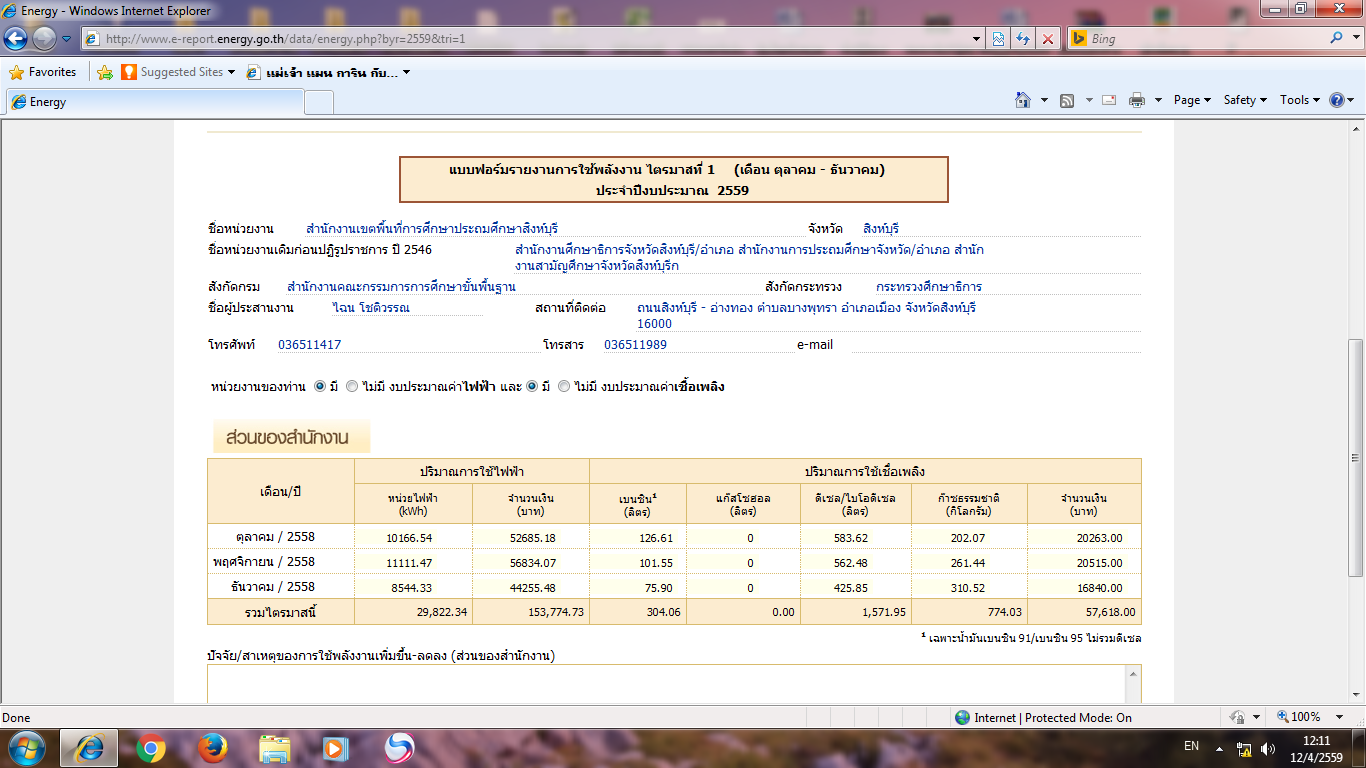 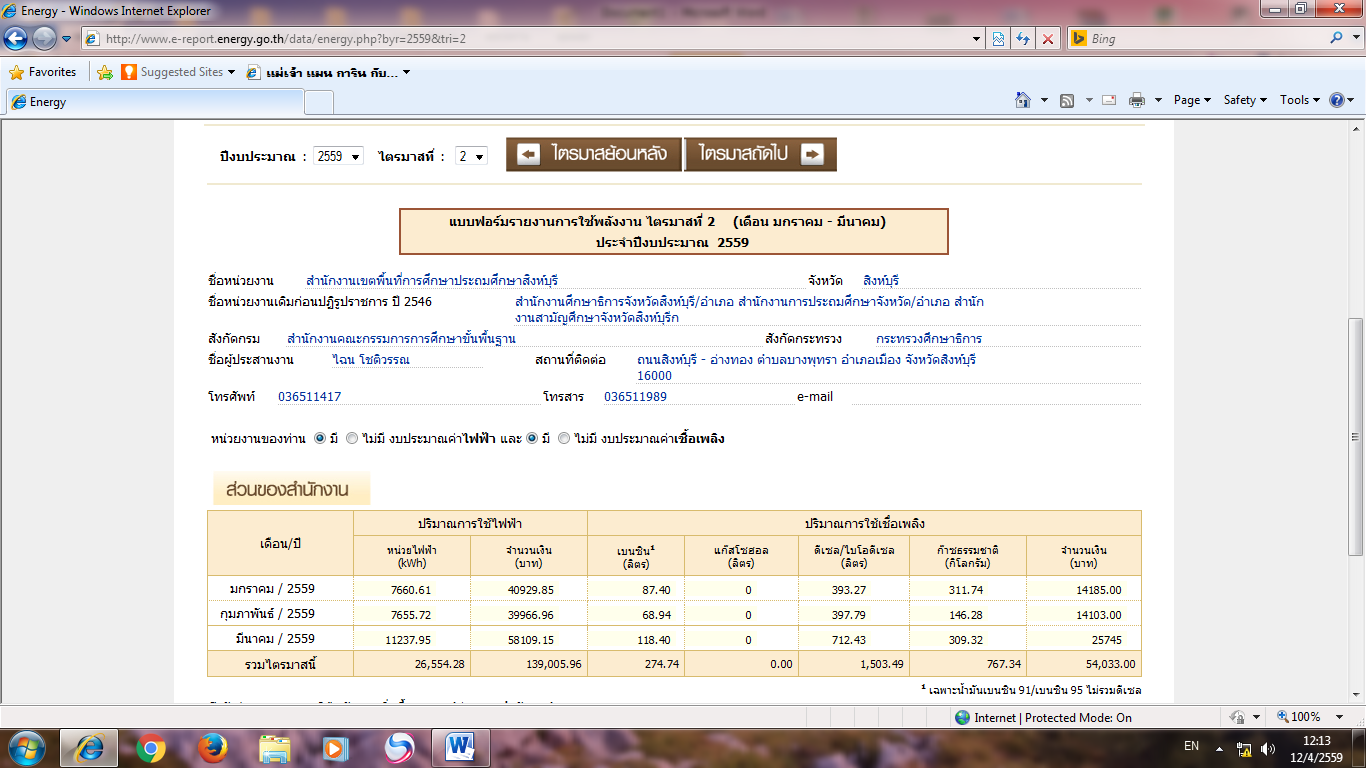 ประเด็นเสนอ 	จึงเรียนมาเพื่อทราบและดำเนินการ
มติที่ประชุม	รับทราบและดำเนินการ๑.๖  เรื่อง  สรุปผลการจัดงานส่งเสริมค่านิยมความกตัญญูและสืบสานประเพณีสงกรานต์  ประจำปี ๒๕๕๙ ของ สพป.สิงห์บุรีตามที่ สำนักงานเขตพื้นที่การศึกษาประถมศึกษาสิงห์บุรี ได้จัดงานส่งเสริมค่านิยมความกตัญญูและสืบสานประเพณีสงกรานต์  ประจำปี ๒๕๕๙ ของ สพป.สิงห์บุรีขึ้น เมื่อวันพฤหัสบดีที่ ๗ เมษายน  ๒๕๕๙  เวลา ๑๓.๐๐ น.เป็นต้นไป ณ ลานสานฝัน SK Park  อุทยานการเรียนรู้สิงห์บุรี  สพป.สิงห์บุรี  เพื่อเป็นการอนุรักษ์และสืบสานประเพณีดังกล่าวไว้ให้คงอยู่และสืบไป ตลอดจนเป็นการแสดงออกถึงซึ่งความกตัญญูกตเวทีต่อผู้มีพระคุณ โดยมีกิจกรรม ประกอบด้วยพิธีสงฆ์ พิธีสรงน้ำพระพุทธรูป – สรงน้ำพระสงฆ์                การรดน้ำขอพรผู้อาวุโส พิธีอัญเชิญพระพุทธรูปและน้ำมนต์ศักดิ์สิทธิ์ กิจกรรมการแสดงความสามารถของนักเรียน โดยมีผู้ร่วมงานประมาณ ๖๒๐ คน ประกอบด้วยผู้ทรงคุณวุฒิ จำนวน ๕๙ คน, ผู้บริหารสถานศึกษาทุกโรงเรียน และข้าราชการครูในสังกัดกลุ่มโรงเรียนละ ๒๐ คน เจ้าหน้าที่ธุรการโรงเรียนทุกโรงเรียน และนักเรียนที่มาร่วมแสดงความสามารถ จำนวน ๕๐ คน งบประมาณที่ใช้ดำเนินการ จำนวน ๕๗,๔๘๕ บาท นั้น		การจัดงานดังกล่าว เป็นไปด้วยความเรียบร้อยและสำเร็จลุล่วงตามวัตถุประสงค์ สพป.สิงห์บุรี จึงขอขอบคุณผู้มีส่วนเกี่ยวข้องทุกฝ่ายไว้ ณ ที่นี้ และในการนี้ สพป.สิงห์บุรี โดยคณะกรรมการฝ่ายประเมินผลได้สรุปผลแบบประเมินความพึงพอใจในการจัดงานดังกล่าว (เอกสารแนบ ๔)  โดยแบ่ง ผู้ตอบแบบประเมินความพึงพอใจออกเป็น ๓ กลุ่ม ได้แก่ กลุ่มข้าราชการครูและลูกจ้างทั่วไป สรุปผลประเมิน พบว่า มีความพึงพอใจระดับมากที่สุด และรายการที่มีค่าเฉลี่ยมากที่สุด คือการสร้างความสัมพันธ์อันดีระหว่างผู้บริหารและบุคลากรและผู้มีส่วนเกี่ยวข้องการอนุรักษ์ขนบธรรมเนียมประเพณีและวัฒนธรรมอันดีงามของไทยความพึงพอใจในภาพรวมการจัดงานกลุ่มผู้บริหารสถานศึกษา สรุปผลประเมิน พบว่า มีความพึงพอใจระดับมากที่สุด และรายการที่มีค่าเฉลี่ยมากที่สุด คือการสร้างความสัมพันธ์อันดีระหว่างผู้บริหารและบุคลากรและผู้มีส่วนเกี่ยวข้องการส่งเสริมค่านิยมหลักด้านความกตัญญูกตเวทีการอนุรักษ์ขนบธรรมเนียมประเพณีและวัฒนธรรมอันดีงามของไทย๖กลุ่มบุคลากรใน สพป. พบว่า มีความพึงพอใจระดับมากที่สุด และรายการที่มีค่าเฉลี่ยมากที่สุด คือการสร้างความสัมพันธ์อันดีระหว่างผู้บริหารและบุคลากรและผู้มีส่วนเกี่ยวข้องการอนุรักษ์ขนบธรรมเนียมประเพณีและวัฒนธรรมอันดีงามของไทยการส่งเสริมค่านิยมหลักด้านความกตัญญูกตเวทีข้อเสนอแนะอื่น ๆ เพื่อเป็นข้อมูลในการปรับปรุงและพัฒนางานกิจกรรมดีมาก ขอให้จัดต่อเนื่องทุกปี เพื่อความสามัคคีและได้พบปะสังสรรค์ควรจัดอีก แต่ขอพัดลมไอน้ำอยากให้มาร่วมงานกันทุกคนที่ประชุมคณะผู้บริหารของ สพป.สิงห์บุรี ได้ให้ข้อเสนอแนะเพื่อเป็นแนวทางการพัฒนางานในปีหน้า สรุปดังนี้ควรปรับเปลี่ยนเวลา เนื่องจากอากาศในช่วงเดือนเมษายนค่อนข้างร้อนมาก ประกอบกับเดิมเราเคยจัดงานภาคบ่ายมาหลายปีแล้ว ควรปรับเปลี่ยนมาจัดงานในภาคเช้าบ้าง เพื่อหลีกเลี่ยงอากาศร้อนควรปรับรูปแบบและกิจกรรม เช่น รูปแบบการอัญเชิญ/ขบวนแห่น้ำมนต์ เนื่องจากไม่ได้รับความร่วมมือจากผู้มาร่วมงาน ควรมอบภารกิจให้ชัดเจนประเด็นเสนอ	เพื่อโปรดทราบและดำเนินการมติที่ประชุม	รับทราบและดำเนินการ๑.๗  เรื่อง การขอรับเครื่องหมายเชิดชูเกียรติ ประกาศนียบัตรและเงินช่วยเหลือครูอาวุโส  ประจำปี ๒๕๕๙ด้วยสำนักงานเลขาธิการคุรุสภา  ได้ดำเนินการโครงการประกาศเกียรติคุณครูอาวุโส  โดยมีวัตถุประสงค์ยกย่องคุณงามความดีของครูที่ปฏิบัติการสอนมาเป็นเวลาไม่น้อยกว่า ๓๐ ปี  จนอายุครบ ๖๐ ปีบริบูรณ์  ได้มีโอกาสเข้าเฝ้าพระบาทสมเด็จพระเจ้าอยู่หัว หรือผู้แทนพระองค์  เพื่อรับพระราชทานเครื่องหมายเชิดชูเกียรติ และเงินช่วยเหลือ  อนึ่ง สำนักงานเขตพื้นที่การศึกษาประถมศึกษาสิงห์บุรี ได้แจ้งประกาศการขอรับเครื่องหมายเชิดชูเกียรติ ประกาศนียบัตร และเงินช่วยเหลือครูอาวุโส ประจำปี ๒๕๕๙ หากสนใจสามารถติดต่อสอบถาม  และขอรับเอกสารการขอรับเครื่องหมายเชิดชูเกียรติ และเงินช่วยเหลือได้ที่  กลุ่มอำนวยการ สำนักงานเขตพื้นที่การศึกษาประถมศึกษาสิงห์บุรี  สถานที่ตั้ง สำนักงานเขตพื้นที่การศึกษาประถมศึกษาสิงห์บุรี ตำบลบางพุทรา อำเภอเมือง จังหวัดสิงห์บุรี หรือทางโทรศัพท์หมายเลข ๐๙๒ - ๒๗๒๘๔๘๔, ๐๘๑ – ๕๘๑๑๙๐๘ และกรอกรายละเอียดในเอกสารการขอรับเครื่องหมายเชิดชูเกียรติ แบบขอรับเงินช่วยเหลือ และยื่นเอกสารประกอบการขอรับเครื่องหมาย  เชิดชูเกียรติฯ ภายในวันที่  ๑๕  พฤษภาคม  ๒๕๕๙ 		ประธาน ฝากกลุ่มอำนวยการ กำชับเน้นย้ำให้ข้าราชการครูที่จะเกษียณอายุราชการในปีนี้ได้ยื่นกันทุกคนประเด็นเสนอ	เพื่อโปรดทราบและดำเนินการมติที่ประชุม	รับทราบและดำเนินการ๗๑.๘ เรื่อง การสำรวจการประกอบวิชาชีพทางการศึกษาสรุปการดำเนินการแจ้งหน่วยงานต้นสังกัดสำรวจการประกอบวิชาชีพทางการศึกษาของผู้ประกอบวิชาชีพทางการศึกษาในสังกัด  ตามพระราชบัญญัติสภาครูและบุคลากรทางการศึกษา พ.ศ.๒๕๔๖  กำหนดวิชาชีพครู  ผู้บริหารสถานศึกษา  ผู้บริหารการศึกษาและศึกษานิเทศก์  เป็นวิชาชีพควบคุม   ห้ามมิให้ผู้ใดประกอบวิชาชีพควบคุม โดยไม่ได้รับใบอนุญาตหรือแสดงด้วยวิธิใดๆ ให้ผู้อื่นเข้าใจว่าตนมีสิทธิหรือพร้อมจะประกอบวิชาชีพ โดยไม่ได้รับใบอนุญาตจากคุรุสภา   และห้ามมิให้สถานศึกษารับผู้ไม่ได้รับใบอนุญาตเข้าประกอบวิชาชีพควบคุมในสถานศึกษา   เว้นแต่ จะได้รับอนุญาตจากคุรุสภาทั้งนี้ หากผู้ใด ฝ่าฝืนต้องมีโทษตามกฎหมายกำหนด ดังนั้น เพื่อให้ประกอบวิชาชีพทางการศึกษาอย่างถูกต้องตามกฎหมายกำหนด   จุดบริการงานของคุรุสภา ณ สพป.สิงห์บุรี    จึงขอความอนุเคราะห์หน่วยงานต้นสังกัดทุกสังกัด สำรวจการประกอบวิชาชีพทางการศึกษาของผู้ประกอบวิชาชีพทางการศึกษาในสังกัดและดำเนินการ ด้วยข้อบังคับคุรุสภา  ว่าด้วยใบอนุญาตประกอบวิชาชีพ  พ.ศ.๒๕๔๗ กำหนดให้ใบอนุญาตประกอบวิชาชีพมีอายุใช้ได้เป็นเวลา ๕ ปี  นับแต่วันออกใบอนุญาต และผู้ได้รับใบอนุญาตที่ประสงค์จะขอต่ออายุใบอนุญาตฯ ต้องมีคุณสมบัติตามที่คุรุสภากำหนด  โดยให้ยื่นแบบคำขอพร้อมเอกสารหลักฐาน ก่อนวันที่ใบอนุญาตหมดอายุไม่น้อยกว่า ๑๘๐ วันดังนั้น ผู้ได้รับใบอนุญาตประกอบวิชาชีพทางการศึกษาที่ใบอนุญาตจะหมดอายุ  ให้ท่านรีบดำเนินการต่ออายุใบอนุญาตให้แล้วเสร็จ  เพื่อการประกอบวิชาชีพทางการศึกษาที่จะต้องมีใบอนุญาตประกอบวิชาชีพตามกฎหมายเป็นไปอย่างถูกต้อง เพื่อรักษาสิทธิในการประกอบวิชาชีพทางการศึกษา  โปรดตรวจใบอนุญาตประกอบวิชาชีพทางการศึกษาของท่านว่าหมดอายุแล้วหรือยังและดำเนินการให้เป็นไปตามกฎหมาย  ท่านสามารถดำเนินการยื่นคำขอต่ออายุใบอนุญาตประกอบวิชาชีพได้  ๓ ช่องทาง  ดังนี้		๑)  ยื่นแบบคำขอต่ออายุใบอนุญาตประกอบวิชาชีพผ่านสถานศึกษาหรือหน่วยงานของท่าน  โดยสถานศึกษาจะดำเนินการบันทึกข้อมูลผ่านทางโปรแกรม KSP RENEW ซึ่งสามารถดาวน์โหลดโปรแกรมและคู่มือการต่ออายุใบอนุญาตประกอบวิชาชีพ  ได้ที่เว็บไซต์คุรุสภา http://upload.ksp.or.th/		๒)  ยื่นแบบคำขอต่ออายุใบอนุญาตประกอบวิชาชีพทางการศึกษา  ผ่านทางจุดบริการงานของคุรุสภา ณ  สพป.สิงห์บุรี  		๓)  ยื่นแบบคำขอต่ออายุใบอนุญาตประกอบวิชาชีพทางการศึกษาที่เคาน์เตอร์สำนักงานเลขาธิการคุรุสภาประเด็นเสนอ	เพื่อโปรดทราบและดำเนินการมติที่ประชุม	รับทราบและดำเนินการ		๑.๙ เรื่อง สรุปการปฏิบัติราชการของคณะผู้บริหาร สพป.สิงห์บุรี เดือน มีนาคม ๒๕๕๙ด้วย สพป.สิงห์บุรี ได้สรุปการปฏิบัติราชการของคณะผู้บริหาร สพป.สิงห์บุรี ประจำเดือน มีนาคม ๒๕๕๙ ตามบัญชีลงเวลามาปฏิบัติราชการและบันทึกขออนุญาตไปราชการ ดังนี้	๘ประเด็นเสนอ	เพื่อโปรดทราบมติที่ประชุม	รับทราบและดำเนินการ๒. กลุ่มบริหารงานบุคคล    ๒.๑  เรื่อง ข้อมูลการพัฒนาความก้าวหน้าตามสายอาชีพของข้าราชการครูและบุคลากรทางการศึกษา		ตามที่ข้าราชการครูและบุคลากรทางการศึกษาในสังกัด สพป.สิงห์บุรี ได้พัฒนางาน และได้รับการแต่งตั้งให้ดำรงตำแหน่งและวิทยฐานะสูงขึ้น มีความก้าวหน้าตามสายอาชีพ ตามหลักเกณฑ์วิธีการที่ ก.ค.ศ.กำหนด นั้น		สพป.สิงห์บุรี ได้จัดทำข้อมูลข้าราชการครูและบุคลากรทางการศึกษาดังกล่าว เพื่อใช้เป็นข้อมูลในการวางแผนบริหารงานบุคคลของข้าราชการครูและบุคลากรทางการศึกษา และวางแผนพัฒนาคุณภาพการจัดการศึกษาของเขตพื้นที่การศึกษา รายละเอียดตามตารางแนบท้ายวาระฯ (เอกสารแนบ ๕)		สรุปในเดือนมีนาคม  ๒๕๕๙จากตารางแสดงจำนวนข้าราชการครูและบุคลากรทางการศึกษา(ในสำนักงาน ) สายงานบริหารการศึกษา มีรองผู้อำนวยการสำนักงานเขตพื้นที่การศึกษา  ชำนาญการพิเศษ ลดลง จำนวน ๑ ราย เนื่องจากย้ายไป สพป.ลพบุรี เขต ๑ประเด็นเสนอ	เพื่อโปรดทราบมติที่ประชุม	รับทราบและดำเนินการ๙๒.๒  เรื่อง ซักซ้อมความเข้าใจระเบียบกฎหมายที่เกี่ยวข้องกับการปฏิบัติหน้าที่หรือที่เกี่ยวข้องหรือที่ใช้บังคับกับหน่วยงาน เรื่อง พระราชบัญญัติว่าด้วยความผิดเกี่ยวกับการเสนอราคาต่อหน่วยงานของรัฐ พ.ศ. ๒๕๔๒ (กฎหมายว่าด้วยความผิดเกี่ยวกับการฮั้ว)		ตามที่ สพป.สิงห์บุรี ได้จัดให้มีโครงการป้องกันและต่อต้านการทุจริตของ สพป.สิงห์บุรี ขึ้นเพื่อสนองตอบต่อยุทธศาสตร์ชาติว่าด้วยการป้องกันและปราบปรามการทุจริต ระยะที่ ๒ (พ.ศ. ๒๕๕๖-๒๕๖๐) และสนองตอบต่อยุทธศาสตร์ สพฐ. ในเรื่องดังกล่าวนี้ โดย สพป.สิงห์บุรี ได้กำหนดตัวชี้วัดความสำเร็จไว้ ๔ ประการ ได้แก่เจ้าหน้าที่ในสังกัด สพป.สิงห์บุรี มีความซื่อสัตย์ มีคุณธรรม จริยธรรม จรรยาบรรณทางวิชาชีพ และมีความรับผิดชอบต่อสังคมเพิ่มขึ้น๒) เครือข่ายในองค์กรมีความตระหนักถึงภัยการทุจริตเพิ่มขึ้น๓) กลุ่ม/หน่วยและสถานศึกษา ในสังกัด สพป.สิงห์บุรี ปลอดเรื่องร้องเรียนเกี่ยวกับการทุจริตและประพฤติมิชอบสพป.สิงห์บุรี และสถานศึกษาบริหารงบประมาณ ถูกต้องตามระเบียบของทางราชการ       มีความโปร่งใส ตรวจสอบได้  ในการประชุมประจำเดือนนี้ กลุ่มบริหารงานบุคคลขอซักซ้อมความเข้าใจพระราชบัญญัติ              ว่าด้วยความผิดเกี่ยวกับการเสนอราคาต่อหน่วยงานของรัฐ พ.ศ. ๒๕๔๒ เพื่อให้สถานศึกษาและเจ้าหน้าที่               ในสังกัดตลอดจนภาคธุรกิจเอกชนผู้มีส่วนเกี่ยวข้องกับการยื่นเสนอราคาต่อหน่วยงานของรัฐ มีความรู้ความเข้าใจมาตรการทางกฎหมายที่บัญญัติให้มีขึ้นเพื่อเป็นการป้องกันการทุจริตและประพฤติมิชอบเกี่ยวกับการเสนอราคาต่อหน่วยงานของรัฐ สำหรับสาระสำคัญของมาตรการทางกฎหมายตามพระราชบัญญัตินี้ อาจแยกสรุปเพื่อให้ง่ายต่อการทำความเข้าใจได้ดังต่อไปนี้		๑) ลักษณะของความผิดที่กำหนดไว้	(๑.๑) ความผิดในการตกลงร่วมเสนอราคา เพื่อวัตถุประสงค์ที่จะให้ประโยชน์แก่ผู้ใดผู้หนึ่งเป็นผู้มีสิทธิทำสัญญากับหน่วยงานรัฐ โดยหลีกเลี่ยงการแข่งขันราคาอย่างเป็นธรรม หรือโดยกีดกันมิให้มีการเสนอราคาสินค้าหรือบริการอื่นต่อหน่วยงานรัฐ หรือโดยการเอาเปรียบแก่หน่วยงานรัฐอันมิใช่เป็นไปในทางการประกอบธุรกิจปกติ (มาตรา ๔)	(๑.๒) ความผิดในการให้ ขอให้ หรือรับว่าจะให้เงินหรือทรัพย์สินหรือประโยชน์อื่นใดแก่ผู้อื่นเพื่อประโยชน์ในการเสนอราคาโดยมีวัตถุประสงค์ที่จะจูงใจให้ผู้นั้นร่วมดำเนินการใดๆ อันเป็นประโยชน์แก่ผู้หนึ่งผู้ใดเป็นผู้มีสิทธิทำสัญญากับหน่วยงานรัฐ หรือเพื่อจูงใจให้ผู้นั้นทำการเสนอราคาสูงหรือต่ำจนเห็น             ได้ชัดว่าไม่เป็นไปตามลักษณะสินค้า บริการ หรือสิทธิที่จะได้รับ หรือเพื่อจูงใจให้ผู้นั้นไม่เข้าร่วมในการเสนอราคาหรือถอนการเสนอราคา (มาตรา ๕)	(๑.๓) ความผิดในการข่มขืนใจผู้อื่นให้จำยอมร่วมดำเนินการใดๆ ในการเสนอราคาหรือ                    ไม่เข้าร่วมในการเสนอราคา หรือถอนการเสนอราคา หรือต้องทำการเสนอราคาตามที่กำหนด โดยใช้กำลังประทุษร้ายหรือขู่เข็ญด้วยประการใดๆ ให้กลัวว่าจะเกิดอันตรายต่อชีวิต ร่างกาย เสรีภาพ ชื่อเสียงหรือทรัพย์สินของผู้ถูกขู่เข็ญหรือบุคคลที่สาม จนผู้ถูกข่มขืนใจยอมเช่นว่านั้น (มาตรา ๖)	(๑.๔) ความผิดในการใช้อุบายหลอกลวงหรือกระทำการใดโดยวิธีอื่นใดเป็นเหตุให้ผู้อื่นไม่มีโอกาสเข้าทำการเสนอราคาอย่างเป็นธรรม หรือให้มีการเสนอราคาโดยหลงผิด (มาตรา ๗)	(๑.๕) ความผิดในการทุจริตทำการเสนอราคาต่อหน่วยงานรัฐ โดยรู้ว่าราคาที่เสนอนั้น                ต่ำมากเกินกว่าปกติจนเห็นได้ชัดว่าไม่เป็นไปตามลักษณะสินค้า บริการ หรือเสนอผลประโยชน์ตอบแทนให้แก่หน่วยงานรัฐสูงกว่าความเป็นจริงตามสิทธิที่จะได้รับ โดยมีวัตถุประสงค์เป็นการกีดกันแข่งขันราคา                          อย่างเป็นธรรม และการกระทำเช่นว่านั้นเป็นเหตุให้ไม่สามารถปฏิบัติให้ถูกต้องตามสัญญาได้ (มาตรา ๘)๑๐	(๑.๖) ความผิดในกรณีเจ้าหน้าที่ในหน่วยงานรัฐซึ่งมีอำนาจหรือหน้าที่ในการอนุมัติ การพิจารณา หรือการดำเนินการใดๆ ที่เกี่ยวข้องกับการเสนอราคาครั้งใด รู้หรือมีพฤติการณ์ปรากฏแจ้งชัดว่า               ควรรู้ว่าการเสนอราคาในครั้งนั้นมีการกระทำผิดตาม พ.ร.บ. นี้ ละเว้นไม่ดำเนินการเพื่อให้มีการยกเลิก                  การดำเนินการเกี่ยวกับการเสนอราคาในครั้งนั้น (มาตรา ๑๐)	(๑.๗) ความผิดกรณีเจ้าหน้าที่ในหน่วยงานรัฐ หรือผู้ที่ได้รับมอบหมายจากหน่วยงานรัฐ ทุจริตทำการออกแบบ กำหนดราคา กำหนดเงื่อนไข หรือกำหนดผลประโยชน์ตอบแทน อันเป็นมาตรฐาน                   ในการเสนอราคา โดยมุ่งหมายมิให้มีการแข่งขันในการเสนอราคาอย่างเป็นธรรม หรือเพื่อช่วยเหลือให้ผู้เสนอราคารายใดได้มีสิทธิเข้าทำสัญญากับหน่วยงานของรัฐโดยไม่เป็นธรรม หรือเพื่อกีดกันผู้เสนอราคารายใดมิให้              มีโอกาสเข้าแข่งขันในการเสนอราคาอย่างเป็นธรรม (มาตรา ๑๑)	(๑.๘) ความผิดในกรณีเจ้าหน้าที่ในหน่วยงานของรัฐ กระทำความผิดตาม พ.ร.บ. นี้ หรือกระทำการใดๆ โดยมุ่งหมายมิให้มีการแข่งขันราคาอย่างเป็นธรรม เพื่อเอื้ออำนวยแก่ผู้เข้าทำการเสนอราคารายใดให้เป็นผู้มีสิทธิทำสัญญากับหน่วยงานรัฐ (มาตรา ๑๒)	(๑.๙) ความผิดกรณีผู้ดำรงตำแหน่งทางการเมือง หรือกรรมการหรืออนุกรรมการ                      ในหน่วยงานรัฐ ซึ่งมิใช่เป็นเจ้าหน้าที่ในหน่วยงานของรัฐ ผู้ใดกระทำความผิดตาม พ.ร.บ.นี้ หรือกระทำการใดๆ ต่อเจ้าหน้าที่ในหน่วยงานของรัฐซึ่งมีอำนาจหรือหน้าที่ในการอนุมัติ การพิจารณา หรือการดำเนินการใดๆ ที่เกี่ยวข้องกับการเสนอราคาเพื่อจูงใจหรือทำให้จำยอมต้องยอมรับการเสนอราคาที่มีการกระทำความผิดตาม พ.ร.บ.นี้ (มาตรา ๑๓)	นอกจากนี้ หากกรณีมีการตรวจสอบพบว่าการกระทำความผิดตาม พ.ร.บ.นี้ เป็นไปเพื่อประโยชน์ของนิติบุคคลใด ให้ถือว่าหุ้นส่วนผู้จัดการ กรรมการผู้จัดการ ผู้บริหารหรือผู้มีอำนาจในการดำเนินงานในกิจการของนิติบุคคลนั้น หรือผู้ซึ่งรับผิดชอบในการดำเนินงานของนิติบุคคลในเรื่องนั้น เป็นตัวการร่วมในการกระทำความผิดด้วย เว้นแต่จะพิสูจน์ได้ว่าตนมิได้มีส่วนรู้เห็นในการกระทำความผิดนั้น (มาตรา ๙)	๒) ประเภทของผู้กระทำความผิด 	ตามกฎหมายฉบับนี้ อาจแบ่งประเภทของผู้กระทำความผิด ออกเป็น ๓ ประเภท ได้แก่		(๒.๑) “บุคคลใดก็ได้” ตามที่กฎหมายได้ใช้คำว่า “ผู้ใด” ในมาตรา ๔,๕,๖ และ ๗ 		(๒.๒) “เจ้าหน้าที่ในหน่วยงานรัฐ” ตามที่กฎหมายได้ระบุไว้ในมาตรา ๑๐,๑๑ และ ๑๒		(๒.๓) “ผู้ดำรงตำแหน่งทางการเมือง หรือกรรมการหรืออนุกรรมการในหน่วยงานของรัฐซึ่งมิใช่เป็นเจ้าหน้าที่ในหน่วยงานของรัฐผู้ใด” ตามที่กฎหมายได้ระบุไว้ในมาตรา ๑๓ 	๓) โทษต่อผู้กระทำความผิด ตามกฎหมายฉบับนี้ได้มีการกำหนดโทษจำคุกไว้อย่างต่ำตั้งแต่ ๑ ปี จนไปถึงจำคุก ตลอดชีวิต ทั้งนี้ขึ้นอยู่กับความร้ายแรงของการกระทำความผิดตามที่กฎหมายได้ระบุไว้เป็นกรณีไป และในส่วนของโทษปรับที่มีอยู่ในกฎหมายฉบับนี้จะมีลักษณะพิเศษแตกต่างจากฎหมายอื่นๆ ประการหนึ่งคือ นอกเหนือจากที่มีการระบุโทษปรับเป็นจำนวนเงินขั้นต่ำหรือขั้นสูงที่แน่นอนไว้แล้วนั้น ยังมีโทษปรับ                             อีกประเภทหนึ่งคือ โทษปรับที่กฎหมายระบุไว้ให้ปรับร้อยละห้าสิบของจำนวนเงินที่มีการเสนอราคาสูงสุด                ในระหว่างผู้ร่วมกระทำความผิดหรือของจำนวนเงินที่มีการทำสัญญากับหน่วยงานของรัฐ แล้วแต่จำนวนใด              จะสูงกว่า (ระบุไว้ในมาตรา ๔,๕,๖,๗,๘) โดยโทษปรับในลักษณะดังกล่าวจะเห็นได้ว่าเป็นโทษปรับซึ่งไม่มีการกำหนดอัตราการปรับขั้นสูงไว้อย่างแน่นอน ซึ่งจะมีผลทำให้ผู้กระทำความผิดเกิดความเกรงกลัวในการที่จะกระทำความผิดได้เพราะค่าปรับที่เกิดขึ้นจะสูงมากเมื่อมีการกระทำความผิดต่อโครงการใหญ่ๆซึ่งมีทุนทรัพย์สูงประเด็นเสนอ	จึงเรียนมาเพื่อทราบและขอให้นำพระราชบัญญัติว่าด้วยความผิดเกี่ยวกับการเสนอราคาต่อหน่วยงาน   ของรัฐ พ.ศ. ๒๕๔๒ ไปเผยแพร่เป็นความรู้ให้แก่ผู้เกี่ยวข้องในสังกัด รวมทั้งภาคธุรกิจหรือภาคประชาชนเพื่อป้องกันและปราบปรามการทุจริตตามเจตนารมณ์ของกฎหมายต่อไปมติที่ประชุม	รับทราบและดำเนินการ๑๑๒.๓ เรื่อง การให้ข้าราชการครูและบุคลากรทางการศึกษาผู้มีผลงานดีเด่นที่ประสพผลสำเร็จเป็นที่ประจักษ์ มีวิทยฐานะหรือเลื่อนเป็นวิทยฐานะชำนาญการพิเศษและวิทยฐานะเชี่ยวชาญทุกตำแหน่ง - กำหนดการยื่น ระหว่างวันที่ ๑ – ๓๐ เมษายน ๒๕๕๙- สำหรับวันที่ ๓๐ เมษายน ๒๕๕๙ เป็นวันสุดท้ายของการยื่นฯ ตรงกับวันเสาร์ และกลุ่มบริหารงานบุคคล จะจัดเจ้าหน้าที่มาปฏิบัติราชการ จึงขอเน้นย้ำให้ส่งตรงเวลาราชการประเด็นเสนอ	เพื่อทราบและดำเนินการมติที่ประชุม	รับทราบและดำเนินการ		๒.๔ เรื่อง โครงการคูปองพัฒนาครู		สรุปการดำเนินการ		- สพฐ. ดำเนินการโครงการคูปองพัฒนาครู โดยจัดหลักสูตรการพัฒนา ตามกลุ่มสาระการเรียนรู้ ประกอบด้วย ภาษาไทย ภาษาอังกฤษ คณิตศาสตร์ วิทยาศาสตร์และสังคมศึกษาศาสนาและวัฒนธรรม โดยจัดทำบันทึกข้อตกลงความร่วมมือ(MOU) 		- ในส่วนของ สพป.สิงห์บุรี สพฐ.กำหนดให้ร่วมมือกับมหาวิทยาลัยราชภัฏพระนครศรีอยุธยา ในการดำเนินการประเด็นเสนอ	เพื่อทราบและดำเนินการมติที่ประชุม	รับทราบและดำเนินการ		๒.๕ เรื่อง นำเสนอที่ประชุมผู้บริหารสถานศึกษาของกลุ่มบริหารงานบุคคล		ผอ.สพป.สิงห์บุรี ให้กลุ่มบริหารงานบุคคลเพิ่มเติมเรื่องนำเสนอวาระที่ประชุม ๓ เรื่องการบรรจุและแต่งตั้งเข้ารับราชการเป็นข้าราชการครูและบุคลากรทางการศึกษา ตำแหน่งครูผู้ช่วย การประเมินผลงานที่เกิดจากการปฏิบัติหน้าที่(ด้านที่ ๓) สำหรับวิทยฐานะครูชำนาญการพิเศษข่าวความเคลื่อนไหวเกี่ยวกับงานบริหารบุคคลประเด็นเสนอ	เพื่อทราบและดำเนินการมติที่ประชุม	รับทราบและดำเนินการ๓. กลุ่มนโยบายและแผน    ๓.๑ เรื่อง  โครงการท้ายกระดับคุณภาพ ปีการศึกษา 2558		ตามที่ สพป.สิงห์บุรี ได้จัดทำโครงการท้ายกระดับคุณภาพ ประจำปีการศึกษา  2558 โดยแบ่งกิจกรรมการ  ท้ายกระดับคุณภาพ เป็น 3 กิจกรรม ดังนี้ 1) Project A “ท้า ผอ.โรงเรียน” 2) Project B “ท้าครู” และ 3) Project C “ท้า ศึกษานิเทศก์” โดยมีเป้าหมาย ผลการทดสอบระดับชาติ O-Net ในชั้น ป.6 และ ม.3 ประจำปีการศึกษา 2558  เป็นเกณฑ์นั้น		บัดนี้ การทดสอบระดับชาติ O-Net ประจำปีการศึกษา 2558 ในระดับชั้น  ป.6 และ ม.3 ได้เสร็จสิ้นแล้ว และกลุ่มนิเทศ ติดตามและประเมินผล ได้สรุปข้อมูลผลสัมฤทธิ์ทางการเรียนของสถานศึกษา ในสังกัดเสร็จเรียบร้อยแล้ว ในการนี้ สพป.สิงห์บุรี โดยกลุ่มนโยบายและแผน ได้พิจารณาเพื่อให้เป็นไปตามหลักเกณฑ์ของโครงการท้ายกระดับ ประจำปีการศึกษา 2558 ของสถานศึกษาในสังกัดที่ได้ท้ายกระดับ สรุปดังนี้๑๒Project A  “ท้า ผอ.โรงเรียน”หลักเกณฑ์ชั้นประถมศึกษาปีที่ 6  มีค่าเฉลี่ยผลสัมฤทธิ์ของ 5 กลุ่มสาระหลัก สูงกว่าร้อยละ 50 และค่าเฉลี่ยผลสัมฤทธิ์ของ 5 กลุ่มสาระหลักสูงกว่าค่าเฉลี่ยระดับประเทศไม่น้อยกว่าร้อยละ 3ชั้นมัธยมศึกษาปีที่ 3มีค่าเฉลี่ยผลสัมฤทธิ์ของ 5 กลุ่มสาระหลัก   สูงกว่าค่าเฉลี่ยระดับประเทศ ไม่น้อยกว่าร้อยละ 3กรณีที่โรงเรียนที่รับท้ายกระดับ มีนักเรียนจากโรงเรียนอื่นมาเรียนรวม ให้นำผลการทดสอบระดับชาติ  O-Net ปีการศึกษา 2558 ของนักเรียนโรงเรียนที่มาเรียนรวมและโรงเรียนที่รับท้ายกระดับคำนวณรวมกัน	กลุ่มที่ 1 “โรงเรียนใหญ่” นักเรียนมากกว่า 120 คน สมัคร จำนวน 2 โรงเรียน ไม่มีโรงเรียนผ่านเกณฑ์กลุ่มที่ 2 “โรงเรียนขยายโอกาส”สมัคร 7 โรงเรียน ไม่มีโรงเรียนผ่านเกณฑ์กลุ่มที่ 3 “โรงเรียนเล็ก” นักเรียน 120 คนลงมา สมัคร 3 โรงเรียน ไม่มีโรงเรียนผ่านเกณฑ์Project B “ท้า ครู”หลักเกณฑ์ค่าเฉลี่ยผลการทดสอบของนักเรียนในระดับชั้นและกลุ่มสาระการเรียนรู้ที่ครูท้ายกระดับคุณภาพ ต้องเป็น Top 5 (อยู่ในอันดับ 1-5) ของสพป.สิงห์บุรีกรณีที่โรงเรียนที่รับท้ายกระดับ มีนักเรียนในชั้นที่รับท้าหลายห้อง ให้คำนวณผลการทดสอบระดับชาติ O-Netปีการศึกษา 2558 ของนักเรียนเฉพาะห้องที่ครูรับท้าเป็นผู้สอนกลุ่มที่ 1 “ครู ป.6” ครูที่สอนชั้นประถมศึกษาปีที่ 6  ใน 5 กลุ่มสาระการเรียนรู้หลัก ผู้ท้ายกระดับทุกกลุ่มสาระจำนวน 33 คน ผ่านเกณฑ์อยู่ในอันดับที่ 1-5 จำนวน  5 คน ดังนี้	กลุ่มที่ 2 “ครู ม.3” ครูที่สอนชั้นมัธยมศึกษาปีที่ 3 ใน 5 กลุ่มสาระการเรียนรู้หลักผู้ท้ายกระดับทุกกลุ่มสาระจำนวน 23 คน ผ่านเกณฑ์อยู่ในอันดับที่ 1-5 จำนวน  8 คน ดังนี้๑๓Project C “ท้า ศึกษานิเทศก์”หลักเกณฑ์ค่าเฉลี่ยของผลการทดสอบคุณภาพระดับชาติ (O-net) ชั้น ป.6 ปีการศึกษา 2558 รวมเฉลี่ยใน 5 กลุ่มสาระการเรียนรู้หลัก ของกลุ่มโรงเรียนที่ท้านั้น ต้องเป็นอันดับ 1 หรือ 2 ของ สพป.สิงห์บุรีศึกษานิเทศก์สมัครท้ายกระดับคุณภาพของนักเรียนระดับชั้นประถมศึกษาปีที่ 6 ในกลุ่มโรงเรียนที่ตนรับผิดชอบมีผู้สมัคร 1 ราย ไม่ผ่านเกณฑ์	รวมผู้ผ่านการท้ายกระดับทุก Project	  จำนวน  13 ราย (ใน Project B)	สพป.สิงห์บุรี กำหนดการมอบเกียรติบัตร ให้ผู้ผ่านเกณฑ์ ในวันประชุมผู้บริหารสถานศึกษา วันที่ 25 เมษายน 2559 		ในการนี้ ผอ.สพป.สิงห์บุรี ได้สั่งการเพิ่มเติม ดังนี้ให้มอบเกียรติบัตรให้แก่ผู้สมัครเข้าร่วมโครงการ แต่ไม่ผ่านเกณฑ์ในครั้งนี้ด้วย โดยเห็นว่า เป็นผู้ที่มีความตระหนัก มุ่งมั่นและมีความพยายามในการยกระดับผลสัมฤทธิ์ทางการศึกษาของโรงเรียนในสังกัด โดยมอบผ่าน รอง ผอ.สพป.สิงห์บุรี แต่ละอำเภอ เพื่อนำไปมอบให้กับผู้เข้าร่วมโครงการต่อไป ให้กลุ่มนโยบายและแผนจัดลำดับพิธีการ โดยบูรณาการร่วมกับกลุ่มนิเทศฯ ประเด็นเสนอ	เพื่อโปรดทราบและดำเนินการมติที่ประชุม	รับทราบและดำเนินการ			๓.2. เรื่อง การขับเคลื่อนการดำเนินงานตามบันทึกข้อตกลงความร่วมมือนโยบาย                         “ลดเวลาเรียน เพิ่มเวลารู้”	ตามที่สพป.สิงห์บุรี และสถานศึกษาในสังกัดกับกศน.จังหวัดสิงห์บุรี และ กศน.ทุกอำเภอในจังหวัดสิงห์บุรี ได้จัดทำบันทึกข้อตกลงความร่วมมือ เพื่อขับเคลื่อนนโยบาย “ลดเวลาเรียน  เพิ่มเวลารู้” ร่วมกัน โดยมีวัตถุประสงค์ เพื่อเป็นเครือข่ายความร่วมมือ ในการบูรณาการการจัดกิจกรรม ส่งเสริมและสนับสนุนการดำเนินงานของสถานศึกษาให้เป็นไปตามนโยบายกิจกรรม “ลดเวลาเรียน  เพิ่มเวลารู้” 	เพื่อให้การดำเนินงานบรรลุวัตถุประสงค์ของความร่วมมือในการขับเคลื่อนการดำเนินงานตามนโยบายฯไปสู่การปฏิบัติ ให้เป็นรูปธรรม จึงกำหนดให้ดำเนินงานดังนี้ประกาศแต่งตั้งคณะทำงานเครือข่ายความร่วมมือเพื่อขับเคลื่อนการดำเนินงานตามนโยบาย “ลดเวลาเรียน เพิ่มเวลารู้” ทั้ง 6 อำเภอ 6 เครือข่าย ในแต่ละเครือข่ายประกอบด้วยบุคลากรของเขตพื้นที่และ กศน.จังหวัดและอำเภอ (โดยได้จัดส่งประกาศและการดำเนินงานให้ผู้ที่ได้รับการแต่งตั้งทราบแล้ว) โดยมีวัตถุประสงค์ของการประชุม เพื่อให้สถานศึกษาตามนโยบายฯ  ได้รับการสนับสนุนการฝึกอาชีพพร้อมวิทยากร จาก กศน.จังหวัดสิงห์บุรี และ กศน.อำเภอทุกแห่ง โดยให้เป็นไปตามความต้องการของสถานศึกษา นักเรียน ผู้ปกครองนักเรียน ของแต่ละพื้นที่ โดยให้มีความพร้อมด้านวัสดุ อุปกรณ์ในการฝึก และสามารถจัดตารางการเรียนการสอนการฝึกอาชีพได้ ในภาคเรียนที่ 1/2559 ตามระยะเวลาข้อตกลง MOUกำหนดให้มีการประชุมเครือข่ายความร่วมมือในวันที่ 28 เมษายน 2559 โดยรูปแบบการประชุม ในภาคเช้า แบ่งการประชุมเป็นกลุ่มย่อย 6 เครือข่าย โดยมีการกำหนดประเด็นการประชุมกลุ่มย่อย ให้เป็นไปตามวัตถุประสงค์ ภาคบ่าย เป็นการนำเสนอของ 6 กลุ่มเครือข่าย ให้ผู้เข้าประชุม ประธานในพิธี และ ผอ.กศน.จังหวัดสิงห์บุรี แสดงความคิดเห็นและให้ข้อเสนอในการดำเนินงาน       ประเด็นเสนอ	เพื่อโปรดทราบและดำเนินการมติที่ประชุม	รับทราบและดำเนินการ๑๔3.๓ การรายงานข้อมูลนักเรียนรายบุคคล ประจำปีการศึกษา 2559		ด้วย สพฐ. ได้มีการจัดเก็บข้อมูลในระบบ DMC ประจำปีการศึกษา 2559 ดังนี้การจัดเก็บข้อมูลสิ้นปีการศึกษา 2558 ในระบบ DMC ให้ทุกโรงเรียนยืนยันข้อมูลภายในวันที่ 20 เมษายน 2559 ซึ่งในวันที่ 20 เมษายน 2559 จะได้ดำเนินการสรุปว่าโรงเรียนใดที่ยังไม่ยืนยันข้อมูล/รายงานตามกำหนด ในการประชุมวันที่ 20 เมษายน 2559 อีกครั้งหนึ่งการเก็บข้อมูลภาคเรียนที่ 1 ยืนยันข้อมูลภายในวันที่ 10 มิถุนายน 2559การเก็บข้อมูลภาคเรียนที่ 2 ยืนยันข้อมูลภายในวันที่ 10 พฤศจิกายน 2559จึงขอความอนุเคราะห์ ให้ รอง ผอ.สพป.สิงห์บุรี ที่ดูแลในแต่ละพื้นที่ ช่วยกำกับติดตามให้สถานศึกษาในสังกัดมีการรายงานข้อมูลตามกำหนดเวลาประเด็นเสนอ	เพื่อโปรดทราบและดำเนินการมติที่ประชุม	รับทราบและดำเนินการ๓.4 เรื่อง  การรายงานข้อมูลโปรแกรมระบบบริหารสถานศึกษา ปีการศึกษา 2558 (School MIS)		ตามที่ สพฐ. ให้จัดเก็บข้อมูลระบบบริหารสถานศึกษา ปีการศึกษา 2558 (School MIS)คือ การจัดเก็บข้อมูลวัดและประเมินผล ปีการศึกษา 2558 ซึ่งขณะนี้สถานศึกษาในสังกัดได้มีการวัดผลและประเมินเสร็จเรียบร้อยแล้ว ต้องดำเนินการกรอกข้อมูลรายละเอียดเกี่ยวกับ ปพ.1 และแบบ ปพ.อื่นที่เกี่ยวข้อง ให้เรียบร้อย ทั้งนี้ สพฐ.ยังมิได้สั่งการว่าให้ดำเนินการเสร็จสิ้นเมื่อใด เพื่อเป็นการเร่งรัดการดำเนินงาน จึงขอให้สถานศึกษาในสังกัดได้รายงานข้อมูลดังกล่าวให้เรียบร้อย ภายในวันที่ 30 เมษายน 2559ประเด็นเสนอ	เพื่อโปรดทราบและดำเนินการมติที่ประชุม	รับทราบและดำเนินการ๓.5 เรื่อง การรายงานข้อมูลการจัดซื้อหนังสือแบบเรียน ประจำปีการศึกษา 2559		ตามที่ สพฐ. ได้ให้สถานศึกษาในสังกัดดำเนินการจัดซื้อหนังสือเรียนให้เสร็จสิ้นภายในวันที่ 21 มีนาคม 2559 เพื่อให้นักเรียนทุกคนได้มีหนังสือเรียนพร้อมใช้ในวันเปิดภาคเรียน ในการนี้ สพฐ. ได้กำหนดให้มีการรายงานข้อมูลการจัดซื้อหนังสือเรียนผ่านทางระบบอิเล็กทรอนิกส์ eMESโดยเริ่มรายงานข้อมูลตั้งแต่วันที่ 5 – 20 เมษายน 2559 โดย สพป.สิงห์บุรี ได้แจ้งให้สถานศึกษาในสังกัดเข้าไปรายงานข้อมูลผ่านทางระบบ ซึ่งขณะนี้ สำนักติดตามและประเมินผลการจัดการศึกษา สพฐ. ภายในวันที่ 20 เมษายน 2559  ซึ่งจะได้รายงานการเข้าไปรายงานข้อมูลของสถานศึกษาให้ที่ประชุมได้ทราบในวันที่ 20 เมษายน 2559 		จึงขอความอนุเคราะห์ ให้ รอง ผอ.สพป.สิงห์บุรี ที่ดูแลในแต่ละพื้นที่ ช่วยกำกับติดตามให้สถานศึกษาในสังกัดมีการรายงานข้อมูลตามกำหนดเวลาประเด็นเสนอ	เพื่อโปรดทราบและดำเนินการมติที่ประชุม	รับทราบและดำเนินการ		๓.๖ เรื่อง นำเสนอที่ประชุมผู้บริหารสถานศึกษาของกลุ่มนโยบายและแผน		ผอ.สพป.สิงห์บุรี ให้กลุ่มนโยบายและแผน เพิ่มเติมเรื่องนำเสนอวาระที่ประชุม ๓ เรื่องการรวม/เลิกสถานศึกษา การพัฒนาระบบบริหารจัดการเพื่อยกระดับคุณภาพโรงเรียนขยายโอกาสทางการศึกษาการจัดทำแผนเพิ่มประสิทธิภาพการดำเนินงาน ปี ๒๕๕๙ จำนวน ๕ โครงการใช้น้ำอย่างประหยัด (กลุ่มอำนวยการ)ลดค่าใช้จ่ายโครงการประชุมสัมมนา (กลุ่มนโยบายและแผน)ลดการใช้กระดาษในงานสารบรรณ (กลุ่มอำนวยการ)การทำบัญชี (กลุ่มนโยบายและแผน กับ กลุ่มบริหารงานการเงิน)๑๕เกณฑ์มาตรฐานค่าไฟฟ้า (สพฐ.)ประเด็นเสนอ	เพื่อทราบและดำเนินการมติที่ประชุม	รับทราบและดำเนินการ๔. กลุ่มส่งเสริมการจัดการศึกษา    ๔.1  เรื่อง โครงการอบรมพัฒนานักเรียนที่มีความต้องการพิเศษด้วยกระบวนการลูกเสือและโครงการสัมมนาผู้บังคับบัญชาลูกเสือ เนตรนารี    		ด้วย สพป.สิงห์บุรี โดยกลุ่มส่งเสริมการจัดการศึกษา ได้จัดโครงการอบรมพัฒนานักเรียนที่มีความต้องการพิเศษ(LD) ด้วยกระบวนการลูกเสือ ให้กับโรงเรียนเรียนรวมในสังกัด จำนวน 60 โรงเรียน ระหว่างวันที่ 9 -10 เมษายน 2559 ณ ศูนย์ศึกษาวสุภัทร โรงเรียนวัดพรหมสาคร อำเภอเมืองสิงห์บุรี จังหวัดสิงห์บุรี และ โครงการสัมมนาผู้บังคับบัญชาลูกเสือ เนตรนารี ให้กับผู้บังคับบัญชาลูกเสือในสังกัด จำนวน 130 คน ในวันที่  11 เมษายน  2559 ณ ศูนย์ศึกษาวสุภัทร โรงเรียนวัดพรหมสาคร อำเภอเมืองสิงห์บุรี จังหวัดสิงห์บุรี    		ในการนี้ การดำเนินการได้เสร็จเรียบร้อยแล้ว จึงขอขอบคุณผู้บริหารโรงเรียนที่ได้ส่งผู้บังคับบัญชาลูกเสือและนักเรียนเรียนรวมเข้ารับการอบรมดังกล่าว โดยได้มอบเกียรติบัตร ให้กับผู้เข้ารับการอบรมที่ผ่านการอบรมตามเกณฑ์แล้ว ทั้งนี้นักเรียนเรียนรวมและครูที่ผ่านการอบรม มีความเห็นสอดคล้องกันว่าควรจัดให้มากวันกว่านี้     		ทั้งนี้ กลุ่มส่งเสริมการจัดการศึกษาจะดำเนินการติดตามผลการดำเนินงานในสถานศึกษาของ         ผู้ผ่านการอบรมในกรณีต่าง ๆ เพื่อมอบเกียรติบัตรรางวัลกับผู้ที่นำความรู้สู่การปฏิบัติได้อย่างมีประสิทธิภาพต่อไปประเด็นเสนอ	เพื่อโปรดทราบและดำเนินการมติที่ประชุม	รับทราบและดำเนินการ		๔.๒ เรื่อง การรายงานผลการดำเนินงานตามคำรับรองการปฏิบัติราชการและคำรับรองตามแผนปฏิบัติราชการประจำปี งบประมาณ  พ.ศ.๒๕๕๙“การดำเนินงาน ๒๙  ประการ สู่ความเป็นโรงเรียนวิถีพุทธ”		ด้วย สำนักงานคณะกรรมการการศึกษาขั้นพื้นฐาน  แจ้งให้โรงเรียนวิถีพุทธและโรงเรียนคุณธรรมชั้นนำ กรอกข้อมูลการดำเนินงาน ๒๙  ประการลงในเว็ปไซต์www.vitheeddha.comตามตัวชี้วัดที่ ๗ ของ กลุ่มพัฒนาระบบบริหาร (ก.พ.ร.) ซึ่งจะดำเนินการรับรองการรายงานผลการดำเนินการตามคำรับรองการปฏิบัติราชการและคำรับรองตามแผนปฏิบัติราชการ  รับรองครั้งที่ ๑ในเดือนกรกฎาคม ๒๕๕๘ และรับรองครั้งที่ ๒  ในเดือน ตุลาคม  ๒๕๕๘  โดยจะใช้ข้อมูลใน www.vitheeddha.comเท่านั้น		ในการนี้ สำนักงานเขตพื้นที่การศึกษาประถมศึกษาสิงห์บุรี   จึงขอให้โรงเรียนดำเนินการดังนี้		๑) ให้ทุกโรงเรียนดำเนินการตามตัวชี้วัดนี้ให้บรรลุผลสำเร็จตามเป้าหมายตัวชี้วัดสูงสุดระดับ๕		๒) ตรวจสอบและแก้ไขข้อมูลของโรงเรียนให้ถูกต้องครบถ้วนและเป็นปัจจุบัน   เช่น  ชื่อ-นามสกุลของผู้รับผิดชอบ   เบอร์โทรศัพท์ ฯลฯ๓) กรอกข้อมูลการดำเนินการของโรงเรียนในรอบที่ ๑ ภายในวันที่๑ พ.ค– ๑๕มิ.ย. ๒๕๕๙และรอบที่ ๒ ภายในวันที่  ๑ส.ค– ๑๕ก.ย. ๒๕๕๘โดยทุกโรงเรียนต้องดำเนินกิจกรรม ครบ ๕ ด้าน ดังนี้    (๓.๑) ด้านที่ ๑  ด้านกายภาพ และด้านที่ ๒ ด้านกิจกรรมประจำวันพระ โรงเรียนต้องดำเนินการครบทุกประการ      (๓.๒) ด้านที่ ๓  ด้านการเรียนการสอน โรงเรียนต้องดำเนินการอย่างน้อย  ๔ ประการ                    จาก ๕ ประการ ๑๖    (๓.๓) ด้านที่ ๔  ด้านพฤติกรรมครู ผู้บริหารโรงเรียนและนักเรียน โรงเรียนต้องดำเนินการอย่างน้อย ๔ ประการ จาก ๕ ประการ    (๓.๔) ด้านที่ ๕  ด้านการส่งเสริมวิถีพุทธ โรงเรียนต้องดำเนินการอย่างน้อย ๖ ประการจาก ๘ ประการ๔) เมื่อดำเนินการกรอกข้อมูลใน www.vitheeddha.com ให้โรงเรียนจัดส่งแบบฟอร์มตัวชี้วัด ARS ๗  (๒) ตามสิ่งที่ส่งมาด้วย ๒ (เอกสารแนบ ๖) ให้ สพป.สิงห์บุรี ครั้งที่ ๑ ภายในวันที่  ๑๕  มิถุนายน  ๒๕๕๙และครั้งที่ ๒ ภายในวันที่  ๑๕  กันยายน  ๒๕๕๙ เพื่อใช้เป็นหลักฐานอ้างอิงการดำเนินงานของโรงเรียนประเด็นเสนอ	เพื่อโปรดทราบและดำเนินการมติที่ประชุม	รับทราบและดำเนินการ		๔.๓  เรื่อง สรุปผลการประเมินคุณธรรมและความโปร่งใสในการดำเนินงานของ หน่วยงานภาครัฐ (ITA) สพป.สิงห์บุรี		ด้วย สพฐ. ส่งสรุปผลการประเมินคุณธรรมและความโปร่งใสในการดำเนินงานของหน่วยงานภาครัฐ (Integrity & Transparency Assessment : ITA) ให้ สพป.สิงห์บุรี เพื่อทราบผลการประเมินและนำผลไปใช้ในการบริหารงานต่อไป ดังรายละเอียดแนบท้ายวาระ (เอกสารแนบ ๗)ประเด็นเสนอ	เพื่อโปรดทราบและดำเนินการมติที่ประชุม	รับทราบและดำเนินการ		๔.๔ เรื่อง นำเสนอที่ประชุมผู้บริหารสถานศึกษาของกลุ่มส่งเสริมการจัดการศึกษา		ผอ.สพป.สิงห์บุรี ให้กลุ่มส่งเสริมการจัดการศึกษา เพิ่มเติมเรื่องนำเสนอวาระที่ประชุม ๒ เรื่องการดำเนินงานสภานักเรียนมีกระบวนการเคลื่อนตัวอย่างไรให้ต่อเนื่องการรณรงค์การคัดแยกขยะของสถานศึกษามีการเตรียมการคัดแยกขยะในสถานศึกษาในช่วงเปิดภาคเรียนอย่างไรเน้นให้สถานศึกษาดำเนินการในส่วนของสำนักงานฯ ต้องเคลื่อนด้วย ประเด็นเสนอ	เพื่อโปรดทราบและดำเนินการมติที่ประชุม	รับทราบและดำเนินการ๕. กลุ่มส่งเสริมสถานศึกษาเอกชน	    ๕.๑ เรื่อง  อนุมัติเบิกจ่ายเงินอุดหนุนเป็นค่าใช้จ่ายรายบุคคลในระดับการศึกษา                      ขั้นพื้นฐานสำหรับนักเรียนโรงเรียนเอกชน  ประจำเดือน  เมษายน  2559	สพป.สิงห์บุรี ขอรายงานการอนุมัติเบิกจ่ายเงินอุดหนุนเป็นค่าใช้จ่ายรายบุคคลในระดับการศึกษาขั้นพื้นฐานสำหรับนักเรียนโรงเรียนเอกชน  ประจำเดือน  เมษายน  2559 สรุปการดำเนินการดังนี้ประกาศสำนักบริหารงานคณะกรรมการส่งเสริมการศึกษาเอกชน ลงวันที่ 17 พฤษภาคม 2557  เรื่อง  หลักเกณฑ์  วิธีการและเงื่อนไขการอุดหนุนเป็นเงินค่าใช้จ่ายรายหัวนักเรียนในระดับการศึกษาขั้นพื้นฐานสำหรับนักเรียนในโรงเรียนเอกชน  ได้กำหนดให้โรงเรียนเอกชนที่จัดการศึกษาในระบบตามหลักสูตรกระทรวงศึกษาธิการฯ และมีนักเรียนซึ่งได้ลงทะเบียนเป็นนักเรียนในชั้นเรียนที่โรงเรียน                 มีสิทธิได้รับการอุดหนุนโดยถูกต้องตามกฎหมาย ระเบียบ คำสั่งและแนวปฏิบัติที่ทางราชการกำหนดและตามที่ระบุไว้ในใบอนุญาตสามารถขอรับการอุดหนุนเป็นเงินค่าใช้จ่ายรายหัวนักเรียนในระดับการศึกษาขั้นพื้นฐานได้  ๑๗		2)  จังหวัดสิงห์บุรีมีโรงเรียนเอกชน  จำนวน  15 โรงเรียน  ได้แจ้งขอรับการอุดหนุนเป็นเงินค่าใช้จ่ายรายหัวนักเรียนในระดับการศึกษาขั้นพื้นฐานสำหรับนักเรียนในโรงเรียนเอกชนประจำเดือน เมษายน 2559 เป็นเงิน 4,986,730.12บาท(สี่ล้านเก้าแสนแปดหมื่นหกพันเจ็ดร้อยสามสิบบาทสิบสองสตางค์)๓) สพป.สิงห์บุรี  ได้ตรวจเอกสารหลักฐานการขอเบิกเงินอุดหนุนรายบุคคลของโรงเรียนเอกชน  ทั้ง  15  โรงเรียนแล้วถูกต้อง  จึงอนุมัติเบิกจ่ายเงินอุดหนุนให้แก่โรงเรียนเอกชนในจังหวัดสิงห์บุรีดังกล่าวข้างต้นได้ รายละเอียดดังนี้  (สี่ล้านเก้าแสนแปดหมื่นหกพันเจ็ดร้อยสามสิบบาทสิบสองสตางค์)ประเด็นเสนอ	เพื่อทราบมติที่ประชุม	รับทราบและดำเนินการ		๔.๔ เรื่อง นำเสนอที่ประชุมผู้บริหารสถานศึกษาของกลุ่มส่งเสริมสถานศึกษาเอกชน		ผอ.สพป.สิงห์บุรี ให้กลุ่มส่งเสริมสถานศึกษาเอกชน เพิ่มเติมเรื่องนำเสนอวาระที่ประชุม ๑ เรื่อง คือ สรุปผลการสอบทางการศึกษาขั้นพื้นฐาน (O-NET) ปีการศึกษา ๒๕๕๙ ในส่วนของโรงเรียนเอกชนประเด็นเสนอ	เพื่อทราบและดำเนินการมติที่ประชุม	รับทราบและดำเนินการ๑๘๖. กลุ่มนิเทศติดตามและประเมินผลการจัดการศึกษา    ๖.๑ เรื่อง  โครงการตามนโยบาย “ลดเวลาเรียน เพิ่มเวลารู้” ปีการศึกษา  ๒๕๕๙            ด้วยสำนักงานคณะกรรมการการศึกษาขั้นพื้นฐาน กำหนดให้สำนักงานเขตพื้นที่การศึกษา คัดเลือกโรงเรียนเพื่อเข้าร่วมโครงการตามนโยบาย ลดเวลาเรียน  เพิ่มเวลารู้   เพิ่มเติมอีกร้อยละ ๕๐  จากโรงเรียน              ในสังกัด และสำนักงานเขตพื้นที่การศึกษาประถมศึกษาสิงห์บุรี  ได้ดำเนินการส่งใบสมัครให้โรงเรียนที่มีความพร้อมและสมัครเข้าร่วมโครงการ  พร้อมแต่งตั้งคณะกรรมการคัดเลือกโรงเรียน เพื่อเข้าร่วมโครงการในปีการศึกษา  ๒๕๕๙  จำนวน  ๕๓  โรงเรียน  ดังนี้ ๑๙ประเด็นเสนอ	เพื่อโปรดทราบและดำเนินการมติที่ประชุม	รับทราบและดำเนินการ๖.๒  เรื่อง การพัฒนาการจัดการศึกษาปฐมวัย การดำเนินการ๑) ในปีการศึกษา ๒๕๕๘ โรงเรียนในโครงการบ้านนักวิทยาศาสตร์น้อย ประเทศไทย ต้องส่งเอกสารกิจกรรมการทดลองวิทยาศาสตร์ ๒๐ กิจกรรม และรายงานโครงงานตามกระบวนการวัฏจักรวิจัย จำนวน ๑ เรื่อง ในการนี้ขอให้ท่านผู้บริหารโรงเรียนในโครงการฯ รุ่นที่ ๒ (๒๐ โรงเรียน) ตรวจสอบเอกสาร      ทั้ง ๒ รายการ และกำชับให้ครูปฐมวัยส่งถึงเขตพื้นที่ ภายในวันที่ ๑๕ เมษายน ๒๕๕๙ เพื่อรับการประเมิน                    ในระดับสพฐ.ต่อไป๒) สพฐ.จัดทำเอกสารรายงานผลการประเมินพัฒนาการนักเรียนปฐมวัย ปีการศึกษา๒๕๕๕และรายงานผลการประเมินโรงเรียนอนุบาลประจำจังหวัด โรงเรียนศูนย์เด็กปฐมวัยต้นแบบ และโรงเรียนศูนย์เด็กปฐมวัยต้นแบบเครือข่าย ปีการศึกษา ๒๕๕๖ เพื่อให้โรงเรียนนำข้อมูลไปใช้ในการพัฒนาการจัดการศึกษาปฐมวัยระดับโรงเรียนในโครงการ จำนวน ๑๔ โรงเรียน ได้แก่ โรงเรียนอนุบาลสิงห์บุรี	(๒) โรงเรียนอนุบาลเมืองสิงห์บุรีโรงเรียนอนุบาลพรหมบุรี 	(๔) โรงเรียนอนุบาลท่าช้าง๒๐(๕)  โรงเรียนอนุบาลบางระจัน	(๖) โรงเรียนอนุบาลค่ายบางระจัน(๗) โรงเรียนอนุบาลอินทร์บุรี (วัดโพธิ์ศรี) (๘) โรงเรียนวัดหัวว่าว(๙) โรงเรียนวัดพรหมสาคร	(๑๐) โรงเรียนวัดเตย(๑๑) โรงเรียนวัดถอนสมอ		(๑๒) โรงเรียนวัดกลางชูศรีเจริญสุข (๑๓) โรงเรียนชุมชนวัดกลางท่าข้าม(๑๔) โรงเรียนวัดบางปูน                 ในการนี้ขอให้ท่านรับเอกสารดังกล่าวได้ที่ตู้รับจดหมาย ชั้น ๑ อาคาร สพป.สิงห์บุรี ๓) สพป.สิงห์บุรี สำรวจข้อมูลครูปฐมวัยในชมรมเครือข่ายวิชาชีพครูปฐมวัยได้ข้อมูลครูปฐมวัยในชมรมรวมทั้งสิ้น ๑๕๙ คน (ข้อมูล ณ ๘ เมษายน ๒๕๕๙) ในการนี้เพื่อส่งเสริมให้ชมรมฯ มีการขับเคลื่อนการพัฒนาคุณภาพอย่างต่อเนื่อง สพป.สิงห์บุรีจึงจัดสรรงบประมาณให้ ๑๐,๐๐๐.- บาท ทั้งนี้ครูยุพินศุภนคร (ประธานชมรมฯ) ได้วางแผนเพื่อดำเนินกิจกรรมในช่วงต้นเดือนพฤษภาคม ๒๕๕๙ จึงขอแจ้งผู้บริหารช่วยประชาสัมพันธ์ข่าวให้กับครูปฐมวัยเพื่อเข้าร่วมกิจกรรมประเด็นเสนอ	เพื่อโปรดทราบและดำเนินการมติที่ประชุม	รับทราบและดำเนินการ๖.๓  เรื่อง การส่งเสริมและพัฒนาระบบประกันคุณภาพภายในสถานศึกษา		ตามที่ สพป.สิงห์บุรี ได้แจ้งกำหนดการส่ง SAR ปีการศึกษา ๒๕๕๘ ส่งถึงเขตพื้นที่ฯ ภายในวันที่ ๑๐ พฤษภาคม ๒๕๕๙ และขอรับ SAR ปีการศึกษา ๒๕๕๗ คืนได้ที่เจ้าหน้าที่ธุรการ กลุ่มนิเทศติดตาม และประเมินผลการจัดการศึกษาอาคาร SK PARKประเด็นเสนอ	เพื่อโปรดทราบและดำเนินการมติที่ประชุม	รับทราบและดำเนินการ๖.๔  เรื่อง โครงการขับเคลื่อนหลักปรัชญาของเศรษฐกิจพอเพียงสู่สถานศึกษา(การขับเคลื่อนหลักปรัชญาของเศรษฐกิจพอเพียงสู่สถานศึกษา)		สำนักงานเขตพื้นที่การศึกษาประถมศึกษาสิงห์บุรี ได้ดำเนินโครงการ ส่งเสริมและพัฒนาสถานศึกษาพอเพียงให้มีผลการปฏิบัติงานที่เป็นเลิศ(Best Practice) ในปี ๒๕๕๙  โดยวัตถุประสงค์มุ่งพัฒนาสถานศึกษาให้สามารถจัดกระบวนการเรียนการสอนตามหลักปรัชญาของเศรษฐกิจพอเพียงเป็นไปอย่างมีคุณภาพด้วยความยั่งยืน โดยการพัฒนาสถานศึกษาพอเพียงต้นแบบ      .ให้มีผลการปฏิบัติงานที่เป็นเลิศ(Best Practice) ซึ่งเป็นการต่อยอดให้สถานศึกษาพัฒนาการใช้หลักปรัชญาของเศรษฐกิจพอเพียงเพิ่มพูนให้เกิดประโยชน์ต่อนักเรียน และผู้เกี่ยวข้องมากยิ่งขึ้น  ซึ่งกลุ่มนิเทศ ติดตาม และประเมินผลการจัดการศึกษา ได้กำหนดกิจกรรม ดำเนินการ ดังนี้ กำหนดเป้าหมายด้วยสมัครใจ แจ้งวัตถุประสงค์โครงการแก่ผู้บริหารสถานศึกษาในสังกัด สำรวจและรับสมัครโรงเรียนที่สนใจเข้าร่วมโครงการพัฒนาสถานศึกษาให้มีผลการปฏิบัติงาที่เป็นเลิศ (Best Practice)ผลจากการสำรวจ  โรงเรียนสมัครเข้าร่วมโครงการ ๑๓ โรงเรียนได้แก่  วัดโสภา  วัดโบสถ์(อินทร์บุรี)  วัดห้วยเจริญสุข  วัดจักรสีห์  วัดโฆสิทธาราม  วัดล่องกะเบา  วัดข่อย  อนุบาลค่ายบางระจัน  บ้านคูเมือง วัดประดับ  วัดบ้านลำ วัดพรหมสาคร และวัดคีม           		๒) สร้างแรงบันดาลใจด้วยศึกษาดูงาน   นำคณะผู้บริหารสถานศึกษา เจ้าหน้าที่ ศึกษานิเทศก์ที่รับผิดชอบโครงการ ศึกษาดูงานศูนย์เรียนรู้ “สวนเฉลิมพระเกียรติ ๕๕ พรรษา”สมเด็จพระเทพรัตนราชสุดาฯ มหาวิทยาลัยเกษตรศาสตร์ ในวันที่ ๕  เมษายน  ๒๕๕๙ 		๓) ประชุมปฏิบัติการ(Work shop)  เพื่อร่วมกันผู้บริหารสถานศึกษาพอเพียงต้นแบบ เพื่อกำหนดจุดพัฒนา และเครื่องมือในการประเมินผลการดำเนินงาน กำหนดชื่อผลงานที่เป็นผลปฏิบัติที่เป็นเลิศ ทั้ง ๑๓ โรงเรียนในวันที่ ๑๑  เมษายน  ๒๕๕๙  ได้ชื่อผลงาน ดังนี้๒๑		(๑) น้ำดื่มพรหมสาคร สอนอาชีพ  โรงเรียนวัดพรหมสาคร		(๒) ปลูกนิสัยพอเพียงให้ยุวชนคนโฆสิทธาราม โรงเรียนวัดโฆสิทธาราม		(๓) น้ำพริกผัดข่อยคู่ สู่วิถีพอเพียง  โรงเรียนวัดข่อย		(๔) เศรษฐกิจพอเพียง เราน้อมนำด้วยรำโทน  โรงเรียนวัดจักรสีห์		(๕) กองเงิน กองทองต้องโสภา   โรงเรียนวัดโสภา		(๖) บูรณาการวิถีพอเพียงสู่ชีวิตประจำวัน  โรงเรียนวัดห้วยเจริญสุข		(๗) สมุนไพร อยู่อย่างไทย อยู่อย่างพอเพียง  โรงเรียนบ้านคูเมือง		(๘) สหกรณ์แบบครบวงจรสู่ความพอเพียง  โรงเรียนวัดโบสถ์(อินทร์บุรี)		(๙)  ลูกใช้เงินเป็น พ่อแม่เห็นเงินออม  โรงเรียนวัดล่องกะเบา		(๑๐)  ๑ ห้องเรียน  ๑ โครงงาน ตามวิถีพอเพียง  โรงเรียนวัดบ้านลำ		(๑๑)  พระราชาให้ที่  พระราชินีให้อาชีพ  โรงเรียนวัดประดับ		(๑๒) เดินตามรอยเท้าพ่อ สู่ความพอเพียง  โรงเรียนอนุบาลค่ายบางระจัน		(๑๓)  ชีววิถี นำชีวีพอเพียง   โรงเรียนวัดคีม		๔) นิเทศติดตามงานด้วย Coaching & Mentoring  ติดตามนิเทศงานอย่างกัลยาณมิตร ด้วยคณะศึกษานิเทศก์ สพป.สิงห์บุรี ระหว่าง พฤษภาคม  - มิถุนายน  ๒๕๕๙ 		๕) คัดกรองผลงานโรงเรียน ที่มีผลการปฏิบัติที่เป็นเลิศ(Best Practice) และส่งต่อมูลนิธิยุวสถิรคุณ		๖) สรุปและรายงานผลการดำเนินงานโครงการ กันยายน  ๒๕๕๙ 		สพป.สิงห์บุรี โดยกลุ่มนิเทศ ติดตามและประเมินผล การจัดการศึกษา จะดำเนินงานโครงการภายใต้หลักการทุกสรรพสิ่งเพื่อขับเคลื่อนหลักปรัชญาของเศรษฐกิจพอเพียง สู่ผู้เรียน( Whole School Approach) โดยจัดสรรงบประมาณสนับสนุนโรงเรียนที่สมัครใจเข้าร่วมโครงการ โรงเรียน ละ ๒,๐๐๐ บาท เพื่อให้การดำเนินงานพัฒนาสถานศึกษาพอเพียงให้มีผลงานเป็นผลปฏิบัติที่เป็นเลิศ(Best Practice)ประเด็นเสนอ	เพื่อโปรดทราบและดำเนินการมติที่ประชุม	รับทราบและดำเนินการ๖.๕ เรื่อง การนิเทศการศึกษาสพป.สิงห์บุรี ในโครงการนิเทศ ติดตามผลการจัดการศึกษาของสถานศึกษาในสังกัดสพป.สิงห์บุรีระยะที่ 1 ( พฤศจิกายน 58- มีนาคม 59)ดังนี้ประเด็นที่นิเทศการยกระดับผลสัมฤทธิ์ทางการเรียนของนักเรียนเพื่อเตรียมการรับการทดสอบระดับชาติ ชั้นประถมศึกษาปีที่ 6 และมัธยมศึกษาปีที่ 3 ปีการศึกษา 2558การพัฒนาการอ่านออกเขียนได้ของนักเรียน ชั้นประถมศึกษาปีที่1-6การพลิกโฉมการอ่านออกเขียนได้ของนักเรียนชั้นประถมศึกษาปีที่ 1 อ่านออกเขียนได้ใน  ๑  ปีการลดเวลาเรียนรู้  เพิ่มเวลารู้การจัดการศึกษาทางไกลผ่านดาวเทียม ( DLTV) การศึกษาทางไกลด้วยเทคโนโลยีสารสนเทศ ( DLIT) เป้าหมายการนิเทศ	๑) โรงเรียน  จำนวน ๑๓๐  แห่ง จำแนกดังนี้ โรงเรียนสังกัด สพป.สิงห์บุรี   ๑๑๗  แห่ง โรงเรียนสังกัดการศึกษาเอกชน  ๑๓  แห่ง	๒) ผู้รับการนิเทศ  ๒๘,๐๑๗  คน จำแนกดังนี้ ผู้บริหารโรงเรียน ๑๒๘  คน ครูผู้สอน  ๙๓๓ คนนักเรียน  ๒๑,๐๑๓  คน	เอกชน	๕,๙๔๓  คน๒๒ผลการนิเทศ เชิงปริมาณ  ดังรายละเอียดแนบท้ายวาระ  (เอกสารแนบ ๘)โรงเรียนได้รับการนิเทศการศึกษา ดังนี้ ครบ 117 โรง เอกชน 1 แห่ง รวม 118  แห่ง คิดเป็นร้อยละ 100 เฉลี่ยโรงเรียนได้รับการนิเทศ 2.68 ครั้ง/ โรงเรียน จำนวนวันที่ออกนิเทศ  195 วัน ผู้บริหารได้รับการนิเทศ เฉลี่ย 2.03 ครั้ง/คน  ครูได้รับการนิเทศ เฉลี่ย 0.76 ครั้ง/คน                                          ความพึงพอใจที่มีต่อการนิเทศการศึกษาสพป.สิงห์บุรี  อยู่ในระหว่างดำเนินการ  รอข้อมูลจากโรงเรียน ขณะนี้มีโรงเรียนส่งข้อมูลแล้ว  50 แห่ง ยังขาดอีก 80 แห่ง กำหนดส่งภายในวันที่ 31 มีนาคม 59ขอความกรุณาติดตามเร่งดำเนินการให้และนำส่ง  เขตโดยด่วนประเด็นเสนอ	เพื่อโปรดทราบมติที่ประชุม	รับทราบและดำเนินการ		๖.๖ เรื่อง การดำเนินงานตามมาตรฐานที่ ๔ อยู่อย่างพอเพียง		ตามที่ สพป.สิงห์บุรี โดยกลุ่มนิเทศฯ ได้ดำเนินการจัดประชุมชี้แจงทำความเข้าใจ การศึกษาดูงาน การอบรมเชิงปฏิบัติการ ไปแล้วนั้น ในการนี้ ขอให้ผู้เข้ารับการอบรมได้นำผลงาน (การเพาะถั่วงอกแบบปลอดสารพิษ) มานำเสนอและเผยแพร่ ในวันที่ ๒๙ เมษายน ๒๕๕๙ ณ ห้องประชุม สพป.สิงห์บุรี ชั้น ๓ประเด็นเสนอ	เพื่อโปรดทราบมติที่ประชุม	รับทราบและดำเนินการ๗. กลุ่มบริหารงานการเงินและสินทรัพย์     ๗.๑  เรื่อง รายงานผลการเบิกจ่ายเงินงบประมาณ พ.ศ. 2559 ณ สิ้นไตรมาสที่ 2 (31 มีนาคม 2559)	จากเป้าหมายการเบิกจ่ายสิ้นไตรมาสที่ ๒ ที่กำหนดไว้ งบดำเนินงานต้องเบิกได้ไม่น้อยกว่าร้อยละ 55 และงบลงทุนไม่น้อยกว่าร้อยละ 40 ซึ่งสำนักงานเขตพื้นที่การศึกษาสามารถเบิกจ่ายเงินงบดำเนินงานได้เกินเกณฑ์ที่กำหนดคือเบิกได้ร้อยละ 76.11 แต่เบิกงบลงทุนได้ไม่ถึงเกณฑ์ที่กำหนดคือเบิกได้เพียงร้อยละ 23.75ประเด็นเสนอ	เพื่อโปรดทราบมติที่ประชุม	รับทราบและดำเนินการ๗.๒  เรื่อง การขยายระเวลากำหนดวงเงินวิธีการจัดหาพัสดุโดยยกเว้นการปฏิบัติตามระเบียบสำนักนายกรัฐมนตรีว่าด้วยการพัสดุ พ.ศ. 2535 และที่แก้ไขเพิ่มเติม ฯด้วยกรมบัญชีกลาง แจ้งว่าที่ประชุมคณะกรรมการว่าด้วยการพัสดุ (กวพ.) ได้มีมติขยายระยะเวลากำหนดวงเงินวิธีการจัดหาพัสดุของส่วนราชการ ตามระเบียบสำนักนายกรัฐมนตรีว่าด้วยการพัสดุ พ.ศ. 2553 และที่แก้ไขเพิ่มเติม ตามหนังสือ กค (กวพ.) 0421.3/ว 145 ลงวันที่ 21 มีนาคม 2559   ออกไปถึงวันที่ 30 กันยายน 2559 เพื่อให้ส่วนราชการดำเนินการจัดซื้อจัดจ้างด้วยความคล่องตัว โดยเฉพาะแผนงาน โครงการขนาดเล็ก ซึ่งรองรับกับมาตรการกระตุ้นเศรษฐกิจระยะสั้น รวมถึงมาตรการเร่งรัดเบิกจ่ายของส่วนราชการในปีงบประมาณ 2559 ดังนี้การซื้อหรือการจ้างโดยวิธีตกลงราคา ได้แก่ การซื้อหรือการจ้างครั้งหนึ่ง ซึ่งมีราคาไม่เกิน 500,000 บาท๒๓การซื้อหรือการจ้างโดยวิธีสอบราคา ได้แก่ การซื้อหรือการจ้างครั้งหนึ่ง ซึ่งมีราคาเกิน 500,000 บาท  แต่ไม่เกิน 2,000,000 บาทการซื้อหรือการจ้างโดยวิธีประกวดราคา ได้แก่ การซื้อหรือการจ้างครั้งหนึ่ง ซึ่งมีราคาเกิน 2,000,000 บาทการซื้อโดยวิธีพิเศษ ได้แก่ การซื้อครั้งหนึ่งซึ่งมีราคาเกิน 500,000 บาท ให้กระทำได้เฉพาะกรณีหนึ่งกรณีใดตามที่ระเบียบฯ พ.ศ. 2535 และที่แก้ไขเพิ่มเติม ข้อ 23 กำหนดการจ้างโดยวิธีพิเศษ ได้แก่การจ้างครั้งหนึ่งซี่งงมีราคาเกิน 500,000 บาทให้กระทำได้เฉพาะกรณีหนึ่งกรณีใดตามที่ระเบียบฯ พ.ศ. 2535 และแก้ไชเพิ่มเติม ข้อ 24 กำหนด รายละเอียดแนบท้ายวาระ (เอกสารแนบ ๙)ประเด็นเสนอ	เพื่อโปรดทราบและดำเนินการมติที่ประชุม	รับทราบและดำเนินการ		๗.๓ เรื่อง นำเสนอที่ประชุมผู้บริหารสถานศึกษาของกลุ่มบริหารงานการเงินฯ		ผอ.สพป.สิงห์บุรี ให้กลุ่มบริหารงานการเงินฯ เพิ่มเติมเรื่องนำเสนอวาระที่ประชุม ๑ เรื่องคือ การเบิกจ่ายเงินเดือนตามผลการเลื่อนขั้นเงินเดือนข้าราชการครูและบุคลากรทางการศึกษา ครั้งที่ ๑                ณ วันที่ ๑ เมษายน ๒๕๕๙ ประเด็นเสนอ	เพื่อทราบและดำเนินการมติที่ประชุม	รับทราบและดำเนินการ๘. หน่วยตรวจสอบภายใน    ๘.1 เรื่อง ความรู้เกี่ยวกับระเบียบค่าใช้จ่ายในการฝึกอบรม การจัดงาน และการประชุมระหว่างประเทศ พ.ศ. 2549 และที่แก้ไขเพิ่มเติม (ฉบับที่ 3) พ.ศ.2555ข้อแตกต่างระหว่างการประชุมราชการ และการประชุม อบรม สัมมนา(ฝึกอบรม)การประชุมราชการ :		หมายถึง การประชุมในเนื้องานที่เกี่ยวข้องกับภารกิจของส่วนราชการ มีวัตถุประสงค์เพื่อนำผลจากการประชุมไปเป็นแนวทางในการปฏิบัติงานของส่วนราชการ เป็นการประชุมเพื่อรับทราบนโยบายในการทำงาน ชี้แจงแนวทางการนำยุทธศาสตร์ไปสู่การปฏิบัติ ประชุมชี้แจงหลักเกณฑ์ต่าง ๆ หรือซักซ้อมความเข้าใจในระเบียบวิธีปฏิบัติต่าง ๆ หรือเป็นการประชุมติดตามความก้าวหน้าของการดำเนินงาน รับทราบและรับฟังปัญหาอุปสรรค เพื่อร่วมกันหาแนวทางแก้ไขปัญหา เช่น การประชุมหัวหน้าส่วนราชการ หรือการประชุมประจำเดือนของหน่วยงานเป็นต้น การฝึกอบรม : มีวัตถุประสงค์เพื่อพัฒนาบุคคล หรือเพิ่มประสิทธิภาพในการปฏิบัติงานโดยไม่มีการรับปริญญาหรือประกาศนียบัตรวิชาชีพการอบรม การประชุมทางวิชาการหรือเชิงปฏิบัติการ การสัมมนาทางวิชาการหรือ เชิงปฏิบัติการ การบรรยายพิเศษ การฝึกศึกษา การดูงาน การฝึกงาน หรือที่เรียกชื่ออย่างอื่นทั้ง ในประเทศและต่างประเทศ มีโครงการหรือหลักสูตรและช่วงเวลาจัดที่แน่นอน  การฝึกอบรมของส่วนราชการมี 2 ประเภท ได้แก่ 1) การฝึกอบรมบุคลากรของรัฐ 2) การฝึกอบรมบุคคลภายนอก๒๔หลักการเบิกค่าใช้จ่ายในการฝึกอบรม  1) โครงการ/หลักสูตรต้องได้รับอนุมัติจากหัวหน้าส่วนราชการเจ้าของงบประมาณก่อน และ             รายละเอียดโครงการ /หลักสูตรต้องมีรายละเอียดชัดเจน  เพื่อไม่ให้มีปัญหาในการเบิกจ่ายเงิน หลักการ และเหตุผล วัตถุประสงค์ กลุ่มเป้าหมาย สถานที่จัดฝึกอบรม ระยะเวลาดําเนินการ งบประมาณที่ใช้โดยประมาณค่าใช้จ่ายต่าง ๆ  วิทยากรจากที่ใด อัตราค่าตอบแทนวิทยากร ผู้รับผิดชอบโครงการ และผลที่คาดว่าจะได้รับโดยมีตารางฝึกอบรมแนบด้วย  2) ต้องพิจารณาอนุมัติเฉพาะผู้ที่มีส่วนเกี่ยวข้องหรือเป็นประโยชน์ตามจํานวนที่สมควรและให้พิจารณาด้านการเงินด้วย  3) การฝึกอบรมบุคคลภายนอกให้จัดได้เฉพาะการอบรมในประเทศเท่านั้น4) กรณีที่จำเป็นต้องใช้วิทยากรที่มีความรู้ ความสามารถและประสบการณ์เป็นพิเศษ  เพื่อประโยชน์ ในการฝึกอบรมตามโครงการหรือหลักสูตร  จะให้วิทยากรได้รับค่าสมนาคุณสูงกว่าอัตราที่กำหนดก็ได้  ทั้งนี้ให้อยู่ในดุลพินิจของหัวหน้าส่วนราชการเจ้าของงบประมาณ  หากส่วนราชการจัดอบรมร่วมกับหน่วยงานอื่น  ซึ่งวิทยากรได้รับค่าสมนาคุณวิทยากรจากหน่วยงานอื่นแล้ว  ให้งดเบิกค่าสมนาคุณวิทยากรจากทางราชการ          กรณีที่วิทยากรอยู่ในสังกัดส่วนราชการผู้จัดอบรม  ให้อยู่ในดุลพินิจของหัวหน้าส่วนราชการผู้จัดอบรม ที่จะพิจารณาจ่ายค่าสมนาคุณวิทยากรได้ตามความจำเป็น และเหมาะสม  แต่ต้องไม่เกินอัตราของวิทยากรที่เป็น บุคลากรของรัฐการเบิกค่าใช้จ่ายในการฝึกอบรม ประชุม สัมมนา และ การประชุมราชการ1) ให้ปฏิบัติตามระเบียบกระทรวงการคลังว่าด้วยค่าใช้จ่ายในการฝึกอบรม การจัดงาน และการประชุมระหว่างประเทศ พ.ศ. 2549 และที่แก้ไขเพิ่มเติม (ฉบับที่ 3) พ.ศ.2555	2) ให้ถือปฏิบัติตามหลักเกณฑ์การเบิกจ่ายค่าใช้จ่ายในการฝึกอบรม และค่าใช้จ่ายในการจัดงาน ของสำนักงานคณะกรรมการการศึกษาขั้นพื้นฐาน ที่ ศธ 04002/ว 2812 ลงวันที่ 29 กันยายน 2557 (เอกสารแนบ 1๐)ประเด็นเสนอ	เพื่อโปรดทราบมติที่ประชุม	รับทราบและดำเนินการ๘.2  เรื่อง หลักเกณฑ์การเบิกจ่าย ค่าใช้จ่ายในการจัดกิจกรรมเพื่อเสริมสร้างความรู้ให้กับนักเรียน ด้วยเงินอุดหนุนสำหรับหน่วยงานในสังกัดสำนักงานคณะกรรมการการศึกษาขั้นพื้นฐาน 	การจัดกิจกรรมเพื่อเสริมสร้างความรู้ให้กับนักเรียน ได้แก่ 1) การพานักเรียนไปร่วมกิจกรรมวิชาการ2) กิจกรรมคุณธรรม/ลูกเสือ/เนตรนารี/ยุวกาชาด หรือทัศนศึกษาตามแหล่งเรียนรู้ทั้งในและนอกโรงเรียน ตามนโยบายสนับสนุนค่าใช้จ่ายในการจัดการศึกษาตั้งแต่ระดับอนุบาลจนจบการศึกษาขั้นพื้นฐาน โดยใช้จ่ายจากงบเงินอุดหนุนที่โรงเรียนได้รับหลักเกณฑ์การดำเนินงานการวางแผนกิจกรรมต่าง ๆ ต้องให้ภาคี 4 ฝ่าย และคณะกรรมการสถานศึกษาขั้นพื้นฐานมีส่วนร่วมและพิจารณาสถานที่สำหรับจัดกิจกรรม รวมทั้งการพักแรม ให้พิจารณาเลือกใช้บริการสถานที่ของส่วนราชการ รัฐวิสาหกิจ หรือหน่วยงานอื่นของรัฐเป็นลำดับแรก๒๕ค่าใช้จ่ายในการจัดกิจกรรม/การแข่งขัน แบ่งเป็น 2 กรณี คือ1) โรงเรียนเป็นผู้จัดกิจกรรม/การแข่งขัน ให้เบิกจ่ายค่าใช้จ่ายเท่าที่จ่ายจริงตามรายการที่กำหนด ตามที่สำนักงานคณะกรรมการการศึกษาขั้นพื้นฐานกำหนด2) โรงเรียนพานักเรียนไปร่วมกิจกรรม/ร่วมการแข่งขันกับโรงเรียนอื่นหรือหน่วยงานอื่น ซึ่งเป็นผู้จัดกิจกรรม/การแข่งขัน ให้เบิกจ่ายแก่ครู และนักเรียน ที่เข้าร่วมกิจกรรม ตามอัตราที่สำนักงานคณะกรรมการการศึกษาขั้นพื้นฐานกำหนดหลักเกณฑ์การเบิกค่าใช้จ่ายการเบิกจ่าย ค่าใช้จ่ายในการจัดกิจกรรมเพื่อเสริมสร้างความรู้ให้กับนักเรียน ด้วยเงินอุดหนุนสำหรับหน่วยงานในสังกัดสำนักงานคณะกรรมการการศึกษาขั้นพื้นฐาน  ตามหนังสือ ที่ ศธ 04002/ว 2983 ลงวันที่ 23 พฤศจิกายน 2555  (เอกสารแนบ ๑๑)ประเด็นเสนอ	เพื่อโปรดทราบและดำเนินการมติที่ประชุม	รับทราบและดำเนินการ		๘.๓ เรื่อง นำเสนอที่ประชุมผู้บริหารสถานศึกษาของหน่วยตรวจสอบภายใน		ผอ.สพป.สิงห์บุรี ให้หน่วยตรวจสอบภายใน เพิ่มเติมเรื่องนำเสนอวาระที่ประชุม ๑ เรื่องคือ การจัดซื้อหนังสือแบบเรียนของสถานศึกษา โดยสรุปปัญหา และเน้นย้ำหลักเกณฑ์การดำเนินการให้สถานศึกษาทราบประเด็นเสนอ	เพื่อทราบและดำเนินการมติที่ประชุม	รับทราบและดำเนินการ๙. ศูนย์เทคโนโลยีสารสนเทศเพื่อการศึกษา
๙.1  เรื่อง การพัฒนาภาษาอังกฤษเพื่อการสื่อสารผ่านระบบออนไลน์โปรแกรม (Echo English)	ตามที่กระทรวงศึกษาธิการมอบแอพพลิเคชั่นภาษาอังกฤษ “Echo English” ให้กับ พล.อ.ประยุทธ์ จันทร์โอชา นายกรัฐมนตรี เพื่อให้รัฐบาลมอบให้ประชาชน พร้อมดาวน์โหลดบทเรียนมาเรียน  ชื่อแอพ“Echo English”  รวบรวม 200 บทเรียนที่ใช้ในชีวิตประจำวันและสาขาอาชีพต่างๆ จะทำให้คนไทยทุกคนได้เรียนภาษาอังกฤษกับเจ้าของภาษาได้ฟรีๆ ทุกที่...ทุกเวลา ผ่านมือถือและแท็บเล็ต นั้น ในการนี้ สพป.สิงห์บุรี แจ้งให้ผู้บริหารโรงเรียนและข้าราชการครูในสังกัดได้เรียนภาษาอังกฤษในแอพพลิเคชั่น Echo English พร้อมให้รายงานข้อมูลการเรียนภาษาอังกฤษแอพพลิเคชั่น Echo English ภายในวันที่  16  พฤษภาคม  2559 นั้น เพื่อให้การเรียนภาษาอังกฤษในแอพพลิเคชั่นดังกล่าวบรรลุตามวัตถุประสงค์ของรัฐบาล สพป.สิงห์บุรี จึงประชาสัมพันธ์ให้บุคลากรภายในสำนักงานเขต ฯ และโรงเรียนในสังกัดทราบ  หากท่านใดมีปัญหาเกี่ยวกับการใช้โปรแกรม Echo English ให้มาติดต่อที่ศูนย์เทคโนโลยีสารสนเทศเพื่อการศึกษา เพื่อให้คำแนะนำและช่วยเหลือในการติดตั้งโปรแกรมต่อไปประเด็นเสนอ	เพื่อโปรดทราบและดำเนินการมติที่ประชุม	รับทราบและดำเนินการ๙.2  เรื่อง แนวทางการสื่อสารนโยบายให้ครูและบุคลากรทางการศึกษา		ตามที่รัฐบาลและกระทรวงศึกษาธิการได้มอบนโยบายการจัดการศึกษา นับตั้งแต่คณะรักษาความสงบแห่งชาติโดยรัฐบาลได้บริหารประเทศ ได้มีการกำหนดนโยบายด้านการศึกษาในหลายประการเพื่อให้เกิดการเปลี่ยนแปลงและพัฒนาคุณภาพการศึกษา รวมถึงส่งผลสู่การปฏิรูปการศึกษา จากการดำเนินการดังกล่าว กระทรวงศึกษาธิการ พบว่า การสื่อสารจากผู้กำหนดนโยบายสู่การปฏิบัติ ยังมีข้อจำกัดในช่องทางสื่อสารและกระบวนการสื่อสาร โดยเฉพาะครูและบุคลากรทางการศึกษา สังกัดสำนักงานคณะกรรมการการศึกษาขั้นพื้นฐาน ที่เป็นผู้ปฏิบัติ มีส่วนหนึ่งที่ยังไม่รับรู้และทราบถึงนโยบายของรัฐบาลและกระทรวงศึกษาธิการ ๒๖ดังนั้น สำนักงานคณะกรรมการการศึกษาขั้นพื้นฐาน จึงได้กำหนดแนวทางและวิธีการสื่อสารแนวทางหรือนโยบายของรัฐบาลให้ครูและบุคลากรทางการศึกษาทราบ โดยให้สามารถรับรู้ เรียนรู้ สู่การปฏิบัติได้อย่างมีประสิทธิภาพอย่างเคร่งครัดและโดยเร็วโดยให้เข้ารับทราบนโยบายในเว็บไซต์http://policy.supervision.in.th หากบุคลากรในสังกัดท่านใดที่ยังไม่รับทราบนโยบายในเว็บไซต์ดังกล่าว ให้ดำเนินการโดยด่วน พร้อมให้รายงานภายในวันที่  20  เมษายน  2559ประเด็นเสนอ	เพื่อโปรดทราบและดำเนินการมติที่ประชุม	รับทราบและดำเนินการ		๙.๓ เรื่อง นำเสนอที่ประชุมผู้บริหารสถานศึกษาของศูนย์เทคโนโลยีสารสนเทศฯ		ผอ.สพป.สิงห์บุรี ให้ศูนย์เทคโนโลยีสารสนเทศฯ เพิ่มเติมเรื่องนำเสนอวาระที่ประชุม ๑ เรื่องได้แก่ เรื่อง การจัดทำเว็บไซต์ของ ผอ.สพป.สิงห์บุรี การเชิญชวนเข้าไปใช้งาน และร่วมส่งบทความทางวิชาการประเด็นเสนอ	เพื่อทราบและดำเนินการมติที่ประชุม	รับทราบและดำเนินการระเบียบวาระที่ ๔	เรื่องที่เสนอที่ประชุมพิจารณาเรื่องที่เสนอที่ประชุมพิจารณาประธานแจ้งให้ที่ประชุมทราบว่า เรื่องและประเด็นการนำเสนอให้ที่ประชุมพิจารณาทุกประเด็น ถือโอกาสนำเสนอไปในคราวเดียวกันกับเรื่องที่เสนอเพื่อทราบแล้ว ประเด็นเสนอ	เพื่อทราบและดำเนินการมติที่ประชุม	รับทราบและดำเนินการระเบียบวาระที่ ๕	เรื่องอื่น ๆเรื่อง ข้อสังเกตผลการประเมิน “วัฒนธรรมองค์กร”รองฯ สุวรรณชัย ทองคำ ให้ข้อสังเกตฯ ผลการประเมิน“วัฒนธรรมองค์กร”			ผอ.สพป.สิงห์บุรี มอบกลุ่มบริหารงานบุคคล ดำเนินการวิเคราะห์ประเด็นเสนอ	เพื่อทราบและดำเนินการมติที่ประชุม	รับทราบและดำเนินการ			๒ เรื่อง งานสวัสดิการและสวัสดิภาพของ สพป.สิงห์บุรี			นายสุรชัย แย้มสวัสดิ์ ผอ.กลุ่มอำนวยการ ได้แจ้งให้ที่ประชุมทราบว่า ในวันนี้ เวลา ๑๙.๑๕ น. ขอเชิญตัวแทนทุกกลุ่มงาน ไปร่วมเป็นเจ้าภาพสวดพระอภิธรรมศพ บิดาของนายชาญ แก้วสุก และขอแจ้งกำหนดการฌาปนกิจศพ ในวันที่ ๒๑ เมษายน ๒๕๕๙ ณ วัดประศุก			ผอ.สพป.สิงห์บุรี สรุปประเด็นเพิ่มเติม เพื่อองค์กร จึงได้กำหนดให้บุคลากรของ สพป.สิงห์บุรี ไปร่วมเป็นเจ้าภาพสวดพระอภิธรรมศพในนามขององค์กร หน้าที่ขององค์กร คือ นำพวงหรีดไปเคารพศพและไปร่วมเป็นเจ้าภาพสวดพระอภิธรรมฯ เพื่อเป็นขวัญและกำลังใจในการปฏิบัติงานประเด็นเสนอ	เพื่อทราบและดำเนินการมติที่ประชุม	รับทราบและดำเนินการเลิกประชุมเวลา  ๑๓.๓๐ น.								นางศศิธร  ครองศิล							        ผู้จดรายงานการประชุม								นายสุรชัย แย้มสวัสดิ์        ผู้ตรวจรายงานการประชุมเอกสารแนบท้ายวาระการประชุม……………………….เอกสารแนบ ๑ 	ร่างกำหนดการประชุมผู้บริหารสถานศึกษา ประจำเดือน เมษายน ๒๕๕๙				(หน้า ๑)เอกสารแนบ ๒	กรอบการประเมินผลตัวชี้วัดตามคำรับรองการปฏิบัติราชการ (KRS) / (ARS)(หน้า ๒ – ๑๒)เอกสารแนบ ๓	กำหนดการอบรมเชิงปฏิบัติการ ระบบควบคุมภายในและการจัดทำรายงานการประเมินการควบคุมภายใน และรายชื่อสถานศึกษาที่เข้ารับการอบรม (หน้า ๑๓ – ๑๕)เอกสารแนบ ๔ 	สรุปแบบประเมินความพึงพอใจผู้เข้าร่วมโครงการส่งเสริมค่านิยมหลักความกตัญญูและสืบสานประเพณีสงกรานต์ ปี ๒๕๕๙ สพป.สิงห์บุรี (หน้า ๑๖ – ๑๘)เอกสารแนบ ๕	ข้อมูลการพัฒนาความก้าวหน้าตามสายอาชีพของข้าราชการครูและบุคลากรทางการศึกษา		ในสำนักงานและในสถานศึกษา (หน้า ๑๙ – ๒๐)เอกสารแนบ ๖	แบบรายการอ้างอิง ตัวชี้วัดตามแผนการปฏิบัติราชการ ตัวชี้วัดที่ ๗ ร้อยละของโรงเรียนวิถีพุทธที่ผ่านการประเมินผลการดำเนินการ ๒๙ ประการสู่ความเป็นโรงเรียนวิถีพุทธ(หน้า ๒๑- ๒๗)เอกสารแนบ ๗	สรุปผลการประเมินคุณธรรมและความโปร่งใสในการดำเนินงานของหน่วยงานภาครัฐ (ITA) 	สพป.สิงห์บุรี (หน้า ๒๘ – ๓๐)เอกสารแนบ ๘	ตัวชี้วัดที่ ๔๘ ระดับความสำเร็จของการนิเทศ ติดตาม การจัดการศึกษาของสถานศึกษา 		สังกัด สพป.สิงห์บุรี เดือนพฤศจิกายน ๒๕๕๘ – มีนาคม ๒๕๕๙ (หน้า ๓๑ – ๓๕)เอกสารแนบ ๙	สำเนาหนังสือ คณะกรรมการว่าด้วยพัสดุ กรมบัญชีกลาง ด่วนที่สุด ที่ กค(กวพ) ๐๔๒๑.๓/ว๑๔๕ ลงวันที่ ๒๑ มีนาคม ๒๕๕๙ เรื่อง การขยายระยะเวลากำหนดวงเงินวิธีการจัดหาพัสดุโดยยกเว้นการปฏิบัติระเบียบสำนักนายกรัฐมนตรีว่าด้วยการพัสดุ พ.ศ.๒๕๓๕ และที่แก้ไขเพิ่มเติมฯ (หน้า ๓๖ – ๓๗)เอกสารแนบ ๑๐	สำเนาหนังสือสำนักงานคณะกรรมการการศึกษาขั้นพื้นฐาน ที่ ศธ ๐๔๐๐๒/ว๒๘๑๒ ลงวันที่ ๒๙ กันยายน ๒๕๕๗ เรื่อง การปรับหลักเกณฑ์การเบิกจ่ายค่าใช้จ่ายในการฝึกอบรมและค่าใช้จ่ายในการจัดงาน (หน้า ๓๘ –๔๔)เอกสารแนบ ๑๑	สำเนาหนังสือสำนักงานคณะกรรมการการศึกษาขั้นพื้นฐาน ที่ ศธ ๐๔๐๐๒/ว๒๙๘๓		ลงวันที่ ๒๓ พฤศจิกายน ๒๕๕๕ เรื่อง หลักเกณฑ์การเบิกจ่ายค่าใช้จ่ายในการจัดกิจกรรม		เพื่อเสริมสร้างความรู้ให้กับนักเรียน (หน้า ๔๕ – ๕๒)ที่ชื่อ – สกุลตำแหน่งลากิจลากิจลาป่วยลาป่วยลาพักผ่อนลาพักผ่อนไปราชการไปราชการที่ชื่อ – สกุลตำแหน่งครั้งวันครั้งวันครั้งวันครั้งวัน๑นายสุเมธี จันทร์หอมผอ.สพป.สห.------๒๓๒นายสุวรรณชัย ทองคำรอง ผอ.สพป.สห------๓๓๓นางสาววารุณีย์ บุญคงรอง ผอ.สพป.สห--๑ครึ่งวัน--๓๓๔นายณัฏฐธีร์ บุญเขียวระยับรอง ผอ.สพป.สห------๓๖๕นายนิกูล จิตรบรรพตรอง ผอ.สพป.สห------๔๕ที่ชื่อ – สกุลตำแหน่งลากิจลากิจลาป่วยลาป่วยลาพักผ่อนลาพักผ่อนไปราชการไปราชการที่ชื่อ – สกุลตำแหน่งครั้งวันครั้งวันครั้งวันครั้งวัน๖นายนิวัต เชื้อนาครอง ผอ.สพป.สห------๖๑๑๗นายเรวัฒ ชมภูเจริญรอง ผอ.สพป.สห------๒3๘นายทิชากร กันหะรอง ผอ.สพป.สห--๑๑๑๒๕๗๐๙นายสัจจา สีปานรอง ผอ.สพป.สห------๔๑๒10นายสุเชษฐ ประชากุลรอง ผอ.สพป.สห------๓511นายณรงค์ ชุณหะนันทน์รอง ผอ.สพป.สห----๑๑1112นายสุรชัย แย้มสวัสดิ์ผอ.กลุ่ม อก.------๒๓13นางสาวระพีพรรณ รุจิระเศษฐผอ.กลุ่ม บค.--๑๑--๓314นางสาวทิพรัตน์ โสภาจารีย์ผอ.กลุ่ม ผง.--๒๓----15นางศรีรัตน์ ดารามาศผอ.กลุ่ม สศ.------๔๑๐16นางสิร์รานี วสุภัทรผอ.กลุ่ม ศน.๓๙--๑๑๓๙17นางณัฐติกาญจน์ เที่ยงธรรมผอ.กลุ่ม กง.๑๒--๓๕--18นางสาววาสนา สิงหโชติรก.ผอ.กลุ่ม อช.--------19นางสาววิมล อรัญปานผอ.หน่วย ตสน.----๕๑๔20นางทัศนีย์  คำนึงผอ.ศูนย์  ICT------๑๑กลุ่มสาระการเรียนรู้ที่ชื่อผู้ท้ายกระดับโรงเรียนได้อันดับที่ค่าเฉลี่ยภาษาไทย----คณิตศาสตร์1นายจงกล  ต่ายธานีอนุบาลสิงห์บุรี168.53วิทยาศาสตร์2นางสาวณิรดา  นวนครามวัดถอนสมอ454.12สังคมศึกษา3นางพิกุล  อ่อนแป้นวัดเพิ่มประสิทธิผล+วัดกระโจม163.00ภาษาอังกฤษ4นายธนู  อ่วมน้อยวัดสิงห์163.645นางสาวสุธีรา ฉายชูวงษ์อนุบาลสิงห์บุรี358.37กลุ่มสาระการเรียนรู้ที่ชื่อผู้ท้ายกระดับโรงเรียนได้อันดับที่ค่าเฉลี่ยภาษาไทย1นายวัชริศ หอมกรุ่นวัดจักรสีห์447.00คณิตศาสตร์2นายวีรศักดิ์ กุลฉัตรศิริวัดเพิ่มประสิทธิผล146.97วิทยาศาสตร์3นางจำเนียร ใจดีวัดตุ้มหู151.694นางสาวอุทุมพร  มงคลวัดเพิ่มประสิทธิผล249.715นางสุกัญญา ศรีทรงวัดจักรสีห์442.50สังคมศึกษา6นางเจตนา พรหมจรรย์วัดตุ้มหู157.387นางกันยา  เกตุสำราญวัดบ้านลำ256.00ภาษาอังกฤษ8นางเครือวิลกลับดีวัดตุ้มหู139.85ที่โรงเรียนจำนวนเงิน (บาท)หมายเหตุ1อินทโมลีประทาน1,796,300.89                                                    2วิจิตรศึกษา741,004.153ใจเพียรวิทยานุสรณ์648,533.624นาคประดิษฐ์วิทยา278,417.825พระกุมารเยซู สิงห์บุรี362,754.826อุดมทรัพย์166,247.087เจริญสอนวิทยา57,101.208ศรีอุดมวิทยา293,771.339สิงห์อุดมวิทยา57,608.70 10สามัคคีวิทยา177,094.4111อุดมศิลป์ (โพธิลังการ์มูลนิธิ)180,819.1112ปราสาทวิทยา107,399.12 13โพธิรัตน์วรานุสรณ์68,052.1214อนุบาลกฤตพงษ์ธร51,625.75รวม4,986,730.12ที่ชื่อโรงเรียนอำเภอหมายเหตุ1วัดโพธิ์ชัยเมือง2วัดราษฏร์ประสิทธิ์เมือง3วัดศรัทธาภิรมย์เมือง4วัดจักรสีห์เมือง5วัดประโชติการามเมือง6วัดพระปรางค์มุนีเมือง7วัดศรีสาครเมือง8ไทยรัฐวิทยา 56ค่ายบางระจัน9บ้านหนองลีวิทยาคมค่ายบางระจัน10ค่ายบางระจันค่ายบางระจัน11วัดอัมพวันพรหมบุรี12ชุมชนวัดตราชูพรหมบุรี13วัดโคปูนพรหมบุรี14บ้านเก่าพรหมบุรี15วัดโพธิ์หอมบางระจัน16ชุมชนบ้านไม้ดัดบางระจัน17วัดดอนเจดีย์บางระจัน18ตลาดโพธิ์บางระจัน19วัดน้อยนางหงส์บางระจัน20วัดบ้านจ่า บางระจัน21วัดประสิทธิคุณากรบางระจัน22วัดสามัคคีธรรมบางระจัน23วัดห้วยบางระจัน24วัดคีมบางระจัน25วัดชันสูตรบางระจัน26วัดแหลมคางบางระจัน27ชุมชนวัดดงยางอินทร์บุรี28บ้านคูเมืองอินทร์บุรี29วัดคลองโพธิ์ศรีอินทร์บุรี30วัดตุ้มหูอินทร์บุรี31วัดท่าอิฐอินทร์บุรีที่ชื่อโรงเรียนอำเภอหมายเหตุ32วัดระนามอินทร์บุรี33วัดล่องกระเบาอินทร์บุรี34วัดโฆสิทธารามอินทร์บุรี35วัดไผ่ดำอินทร์บุรี36บางปูนอินทร์บุรี37วัดกระทุ่มปี่อินทร์บุรี38วัดบ้านลำอินทร์บุรี39วัดกลางอินทร์บุรี40วัดเชียงรากอินทร์บุรี41วัดการ้องอินทร์บุรี42วัดน้อยอินทร์บุรี43วัดเพิ่มประสิทธิผลอินทร์บุรี44วัดยางอินทร์บุรี45วัดเซ่าสิงห์อินทร์บุรี46วัดหนองสุ่มอินทร์บุรี47วัดเสือข้ามอินทร์บุรี48วัดสว่างอารมณ์อินทร์บุรี49วัดปลาไหลอินทร์บุรี50วัดประศุกอินทร์บุรี51วัดโพธิ์สำราญ (ไผ่ขาด)อินทร์บุรี52วัดโสภาท่าช้าง53ชุมชนวัดเสาธงหินท่าช้างงบรายจ่ายงบประมาณผูกพัน%เบิกจ่าย%คงเหลือบุคลากร1,566,000--  1,280,585.1881.77285,414.82ดำเนินงาน 32,719,008274,097.210.8424,903,080.4176.117,541,830.38อุดหนุน98,800--       41,300.0041.8057,500.00รายจ่ายอื่น480,000--     242,800.0050.58237,200.00ลงทุน36,916,05627,417,607.9574.27  8,767,369.3423.75731,078.71